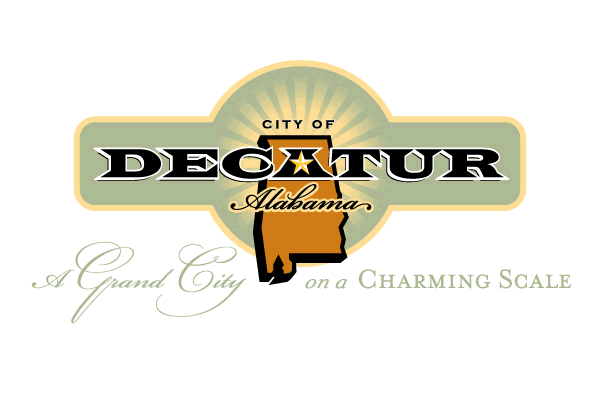 BOARD OF ZONING ADJUSTMENTAGENDA NOVEMBER 2021NOVEMBER 2021	1Minutes OCTOBER 2021	3AGENDA	14November 2021	14OLD BUSINESS:	14Re: April 2021 CASE NO. 8	14case no. 1 411 clearview st. sw	18QUESTIONNAIRE	19MAP	20CASE NO. 2 1409 rUNNYMEADE aV. sw	21QUESTIONNAIRE	22MAP	23CASE NO. 3 2009 CRESTVIEW DR. SE	24QUESTIONNAIRE	25MAP	26CASE NO. 4 1314 2ND AV SW	27QUESTIONNAIRE	28MAP	29CASE NO. 5 2612 POOLE AV SW	30QUESTIONNAIRE	31MAP	32CASE NO. 6 2910 LEGACY DR. SW	33SURVEY	34DRAWING	35EXISTING HOUSE	36MAP	37case no. 7 2105 Woodland st. se	38SURVEY	39MAP	40CASE NO. 8 MID-SOUTH TESTING	41SURVEY	42Minutes OCTOBER 2021MEMBERS PRESENT:	  Chair, Delayne Dean, Mr. Steven Thomas, Rev. George AllenSUPERNUMERARIES:	  Mr. Brad Townson, Mr. Larry WayeOTHERS PRESENT:	  Mr. Chip Alexander, Asst. City Attorney 							  Mr. Lee Terry, Planning Department				 			  Mr. Bob Sims, Building Inspector							  Mrs. Nancy Whiteside, RecorderChairperson, Delayne Dean called the meeting to order at 4:00 p.m. in the council chambers on the 1st floor at City Hall.  Mr. Bob Sims, Building Department, called the roll.  The minutes from the September 2021 meeting were approved without any changes.  Mr. Steven Thomas motioned to approve the minutes. Mr. Larry Waye seconded the motion. On a voice vote the motion carried. POINT OF INFORMATION: The rules and regulations of a home occupation were explained to each applicant requesting a home occupation. Each of the applicants acknowledged the rules and regulations were understood.CASE NO. 1 Application and appeal of Amanda Tisdale for a determination as a use permitted on appeal as allowed in Section 25-10 and as defined in Article VI. As amended and adopted, of the Zoning Ordinance to operate an on-line office for credit counseling/credit repair business, located at 1602 Brookridge Dr. SW Apt 612, property is located in a R-4 Multi-Family Residential District.Ms. Amanda Tisdale presented this case to the Board. Ms. Tisdale stated her name was Amanda Tisdale and her address is 1602 Brookridge Dr. SW Apt. 612.Ms. Tisdale stated she had heard and understood all of the rules and regulations of a home occupation.Ms. Tisdale stated she would like to use one room in her home for a credit counseling/credit repair business. Ms. Tisdale stated all of the work will be done over the internet.Chair Dean asked for questions from the Board or the public, there were no comments.Mr. Bob Sims, Building Department, had no comment.Mr. Lee Terry, Planning Department, had no comment.Mr. Brad Townsend motioned to approve this case as submitted. Rev. George Allen seconded the motion. On a roll-call vote the motion carried.CASE NO. 2Application and appeal of Jasmine Burnett for a determination as a use permitted on appeal as allowed in Section 25-10 and as defined in Article VI. As amended and adopted, of the Zoning Ordinance to operate an administrative office for a mobile spa bus located at 902 6th Av SW, property is located in a R-2 Single-Family Residential District.This case was moved to the end when called and no one came forward to present the case.CASE NO. 3 Application and appeal of Gregorio T. Lopez for a determination as a use permitted on appeal as allowed in Section 25-10 and as defined in Article VI. As amended and adopted, of the Zoning Ordinance to operate an administrative office for a lawn care business located at 1628 Danville Rd. SW, property is located in a R-1 Single-Family Residential District.Mr. George Lopez presented this case to the Board. Mr. Lopez had an interpreter. Mr. Lopez stated he had heard and understood the rules and regulations of a home occupation.Mr. George Lopez stated he would like to use one room in his home for a lawn care business.Chair Dean asked for questions from the Board or public.Mr. Larry Waye verified that Mr. Lopez understood that employees could not come to his home. Mr. Lopez acknowledged he understood.Mr. Brad Townsend verified the type of equipment he would be using.Mr. Lopez stated he would only be using small yard equipment.There were no other comments.Mr. Bob Sims, Building Department, had no comment.Mr. Lee Terry, Planning Department, had no comment.Mr. Steven Thomas motioned to approve this case as submitted. Mr. Larry Waye seconded the motion. On a roll-call vote the motion carried.CASE NO. 4 Application and appeal of Ashley Scruggs for a determination as a use permitted on appeal as allowed in Section 25-10 and as defined in Article VI. As amended and adopted, of the Zoning Ordinance to operate a tutoring business located at 2919 McDonald Dr. SW, property is located in a R-6 Single-Family Semi-Attached Residential District.Ms. Ashley Scruggs presented this case to the Board. Ms. Scruggs stated her name was Ashley Scruggs and her address was 2919 McDonald Dr. SW. Ms. Scruggs stated she had heard and understood the rules and regulations of a home occupation.Chair Dean asked for questions from the Board or the public.Mr. Larry Waye verified that all of the tutoring would be done away from Ms. Scruggs home.Ms. Scruggs agreed.There were no other comments.Mr. Bob Sims, Building Department, had no comment.Mr. Lee Terry, Planning Department, had no comment.Mr. Brad Townsend motioned to approve this case as submitted. Rev. George Allen seconded the motion. On a roll-call vote the motion carried.CASE NO. 5Application and appeal of Leilani Nicholson for a determination as a use permitted on appeal as allowed in Section 25-10 and as defined in Article VI. As amended and adopted, of the Zoning Ordinance to operate an on-line business  to sell clothing and accessories located at 1314 2nd Av SW, property is located in a R-2 Single-Family Residential District.This case was moved to the end when called and no one came forward to present the case.CASE NO. 6Application and appeal of Justin Cottingham for a determination as a use permitted on appeal as allowed in Section 25-10 and as defined in Article VI. As amended and adopted, of the Zoning Ordinance to operate an administrative office a mobile automobile glass repair business located at 805 5th Av SE, property is located in a R-4 Multi-Family Residential District.Mr. Justin Cottingham presented this case to the Board. Mr. Cottingham stated his name was Justin Cottingham and his address was 805 5th Av SE. Mr. Cottingham stated he had heard and understood the rules and regulations of a home occupation. Mr  Cottingham stated he would like to open a mobile windshield repair business.Chair, Dean asked Mr. Cottingham to explain the business platform in more detail.Mr. Cottingham stated he would be doing chip repair and whole windshield replacements including front, back and all side windows.Mr. Steven Thomas asked Mr. Cottingham where the supplies would be stored.Mr. Cottingham stated that the supplies would be delivered and stored at Joe Hudson Collision Center.Mr. Cottingham stated he has a vehicle that is capable of transporting each type of windshield to the job site.Chair, Dean asked for any further questions from the Board or the public.Mr. Dupree from the audience stood to offer his support for Mr. Cottingham.There were not any further questions.Mr. Bob Sims, Building Department, had no comment.Mr. Lee Terry, Planning Department, had no comment.Mr. Larry Waye motioned to approve this case as submitted. Mr. Steven Thomas seconded the motion. On a roll-call vote the motion carried.CASE NO. 7Application and appeal of Joshua Berry for a determination as a use permitted on appeal as allowed in Section 25-10 and as defined in Article VI. As amended and adopted, of the Zoning Ordinance to operate an on-line business to sell t-shirts/ sweatshirts located at 307 2nd Av SE Apt C, property is located in a B-5 Central Business District.Mr. Joshua Berry presented this case to the Board. Mr. Berry stated his name was Joshua Berry and his address was 307 2nd Av SE Apt C. Mr. Berry stated he had heard and understood the rules and regulations of a home occupation. Mr. Berry stated he would like to open an on-line t-shirt business.Chair, Dean asked Mr. Berry if he would be making the t-shirts.Mr. Berry stated he would not be making the t-shirts it would be strictly drop shipments.Chair, Dean verified that the homeowner was aware he would be operating the business from his home. Mr. Berry stated the homeowner was notified.Chair, Dean verified that there would not be any inventory stored at Mr. Berry’s home. Mr. Berry agreed.Chair Dean asked for further questions from the Board or the public.There were no comments.Mr. Bob Sims, Building Department, had no comment.Mr. Lee Terry, Planning Department, had no comment.Rev. George Allen motioned to approve this case as submitted. Mr. Larry Waye seconded the motion. On a roll-call vote the motion carried.CASE NO. 8Application and appeal of Colin Barrett for a determination as a use permitted on appeal as allowed in Section 25-10 and as defined in Article VI. As amended and adopted, of the Zoning Ordinance to operate an administrative office for a videography business located at 1406 8th Av SE, property is located in a R-3 Single Family Residential District.Mr. Colin Barrett presented this case to the Board. Mr. Barrett stated his name was Colin Barrett and his address was 1406 8th Av SE. Mr. Barrett stated he had heard and understood the rules and regulations of a home occupation. Mr. Berry stated he would like to use one room in his home for his videography business.Mr. Barrett explained his business platform to the Board.Chair, Dean asked for questions from the Board.Mr. Steven Thomas asked Mr. Barrett to explain if any clients would come to his home for the video photography work. Mr. Barrett stated the type of videography work he produces which does not involve any clients coming to his home.Chair, Dean asked for any further questions from the Board or the public. There were no commentsMr. Bob Sims, Building Department, had no comments.Mr. Lee, Terry, Planning Department, had no comments.Mr. Brad Townsend motioned to approve this case as submitted. Rev. George Allen seconded the motion. On a roll-call vote the motion carried.CASE NO. 9Application and appeal of Colin Barrett for a determination as a use permitted on appeal as allowed in Section 25-10 and as defined in Article VI. As amended and adopted, of the Zoning Ordinance to operate an administrative office for a personal caretaker business located at 1406 8th Av SE, property is located in a R-3 Single Family Residential District.Mr. Colin Barrett presented this case to the Board. Mr. Barrett stated his name was Colin Barrett and his address was 1406 8th Av SE. Mr. Barrett stated he had heard and understood the rules and regulations of a home occupation.Mr. Barrett stated he would like to use one room in his home as an administrative office for his personal caretaker business that he does for geriatric patients.Chair, Dean asked for questions from the Board.Rev. George Allen asked Mr. Barrett if any clients would be coming to his home, Mr. Barrett stated no.Chair, Dean asked for further questions from the Board or the public.There were no comments.Mr. Bob Sims, Building Department, had no comments.Mr. Lee, Terry, Planning Department, had no comments.Mr. Steven Thomas motioned to approve this case as submitted. Mr. Larry Waye seconded the motion. On a roll-call vote the motion carried.CASE NO. 10Application and appeal of Bryson Thurston for a determination as a use permitted on appeal as allowed in Section 25-10 and as defined in Article VI. As amended and adopted, of the Zoning Ordinance to operate an administrative office for selling art work and art work services located at 2305 Dogwood Ln. SE, property is located in a R-1 Single Family Residential District.Mr. Bryson Thurston stated his name was Bryson Thurston and his address was 2305 Dogwood Ln SE. Mr. Thurston stated he had heard and understood the rules and regulations of a home occupation.Mr. Thurston stated he would like to use one room in his home for creating and storing his art- work.Mr. Larry Waye asked Mr. Thurston to explain the artwork services portion of his business.Mr. Thurston explained that would be creating original artwork for musicians and such all commissioned work, one of kind artwork.Mr. Brad TownChair, Dean asked for further questions from the Board or the public.There were no comments.Mr. Bob Sims, Building Department, had no comments.Mr. Lee, Terry, Planning Department, had no comments.Mr. Larry Waye motioned to approve this case as submitted. Mr. Steven Thomas seconded the motion. On a roll-call vote the motion carried.CASE NO. 11Application and appeal of Jackie Letson for a use permitted on appeal from Section 25-110 (a) in order to have a temporary business to sell produce at 214 6th Avenue SE, property is located in a B-2 General Business District.Mr. Jackie Letson presented this case to the Board. Mr. Letson stated his name was Jackie Letson and his address was 539 County Road 245 Moulton, Al. 35650. Mr. Jackie Letson comes before the Board each year to ask permission to sell seasonal produce at 214 6th Av SE.Chair, Dean stated the reason Mr. Letson sells seasonal produce at this location is because the Farmers Market closes for the winter and will reopen in the spring, Mr. Letson agreed.Chair, Dean asked for questions from the Board and the public.There were no comments.Mr. Bob Sims, Building Department, had no comments.Mr. Lee, Terry, Planning Department, had no comments.Mr. Steven Thomas motioned to approve this case as submitted. Rev. George Allen seconded the motion. On a roll-call vote the motion carried.CASE NO. 12Application and appeal of Tim Taylor from Section 25-80 in order to replace a static sign board with a non-conforming LED sign board same size or smaller than existing sign located at 1415 Sommerville Rd. SE, property is located in a R-3 Single Family Residential District.Mr. Tim Taylor presented this case to the Board. Mr. Taylor stated his name was Tim Taylor and his address was 2406 Selma St. SW. Mr. Taylor stated he was representing the Sommerville Rd. Church of Christ.Mr. Taylor stated that the sign at the church is not in compliance and the sign has been there since the 1950’s. The sign is a static sign with fluorescent bulbs behind for illumination.Mr. Taylor stated that the new sign being considered is part static and part LED. Mr. Taylor stated the whole sign would have LED lighting however; the top would still be static with black lettering and a white background.Mr. Taylor stated the message board would be LED for convenience when changing the message.Mr. Taylor stated that the wrought iron around the sign will be updated and put back on the new sign.Mr. Taylor stated that the new sign will be smaller than the existing sign.Chair, Dean asked for questions from the Board or the public.There were no comments.Chair, Dean stated that the hardship for this case is bring the sign into conformance would put the sign in the middle of the building or a long distance from where the sign sits at this time, Mr. Taylor agreed.Mr. Bob Sims, Building Department, had no comments.Mr. Lee, Terry, Planning Department, had no commentsMr. Steven Thomas motioned to approve this case as submitted. Rev. George Allen seconded the motion. On a roll-call vote the motion carried.CASE NO. 13Application and appeal of an administrative decision from Section 25-10 in order to occupy space in a residential zone in order to operate a child mentoring organization inside the Westminster Presbyterian Church located at 801 Jackson St SE, property is located in a R-3H a Residential Historical Single Family District.Ms. Leah Brown presented this case to the Board. Ms. Brown stated she was a representative for the Mosaic Mentoring of Alabama. Ms. Brown stated that Mosaic Mentoring is presently renting a space from the United Way for $1000 a month and the space is too small.Ms. Brown stated Westminster Presbyterian Church came to them and offered the basement of the church, which would be three times the size, they are currently in and the rent would be half of what they are currently paying.Ms. Brown stated the site would be used for administrative purposes only for interviewing perspective clients and that all mentoring is completed off site.Ms. Brown stated that there would not be an increase in any type of traffic.Ms. Brown stated there would be three cars in the parking lot that belongs to herself and the other two employees and when they would be there the church would not be in session.Ms. Brown stated they are asking for an exception because they are not a retail business they are a child mentoring organization that is a non-profit 501c3.Reverend Shannon Jordan, Pastor of the church, stated the church was excited about the decision pre-covid, and that they wanted to support organizations in Decatur that specifically supported children and giving them a leg up because children have had a rough time.Reverend Jordan, stated they have partnered with the YMCA for food distribution during covid and the church considers the Mosaic Mentoring organization to go along with the mission statement of the church.Reverend Jordan, stated the church tries to be a part of the community and tries to support the community the best that they can. Mr. Jeff Hallmark, Board President and member of Westminster Presbyterian Church spoke also in support of allowing Mosaic Mentoring to base their organization at the church.Chair, Dean asked Pastor Jordan if she considers this project to be a partnership with the church.Reverend Jordon responded absolutely no question.Chair, Dean asked for questions from the Board.Mr. Larry Waye verified that mentoring would not take place at the church or on the church property and would continue to mentor under the same type of operation in the past.Ms. Brown agreed and stated it was not set up like a Boys and Girls Club where they meet every day; there would be interviews and then meet off site.Chair, Dean asked for further questions from the Board or the public.There were no comments.Mr. Bob Sims, Building Department, recommended approval.Mr. Lee Terry, Planning Department, had no comment.Rev. George Allen motioned to approve this case as submitted. Mr. Larry Waye seconded the motion. On a roll-call vote the motion carried.CASE NO. 2Application and appeal of Jasmine Burnett for a determination as a use permitted on appeal as allowed in Section 25-10 and as defined in Article VI. As amended and adopted, of the Zoning Ordinance to operate an administrative office for a mobile spa bus located at 902 6th Av SW, property is located in a R-2 Single-Family Residential District.Ms. Jasmine Burnett presented this case to the Board. Ms. Burnett stated her name was Jasmine Burnett and her address was 902 6th Av SW. Ms. Burnett stated she would like to operate a mobile girls spa bus for little girls ages 5 through 13 for events and parties for cosmetic purposes only.Ms. Burnett wants to give young girls the experience of what it is like to enjoy a spa day at their age level, as well as host parties.Ms. Burnett stated that parties would not be taking place at her house.Ms. Burnett stated she would be using her house as an administrative office.Chair, Dean read over the rules and regulations of a home occupation to Ms. Burnett since she was a late arrival.Ms. Burnett stated she understood all of the rules and regulations of a home occupation.Chair, Dean asked Ms. Burnett how big the bus was she would be using.Ms. Burnett stated the bus is the size of a MCATS bus that she has had converted over.Ms. Burnett stated the bus would have a few foot spa’s, split bowls and a vanity to do make-up.Mr. Larry Waye asked Ms. Burnett if she would be parking the bus in her driveway, Ms. Burnett stated she would park the bus in the driveway.Chair, Dean asked for further questions from the Board or the public.Mr. Steven Thomas asked Ms. Burnett what the name of her business would be if anyone is interested, Ms. Burnett stated the name of the business is Girls On the Go.There were no further comments.Mr. Bob Sims, Building Department had no comments.Mr. Lee Terry, Planning Department, had no comments.Mr. Steven Thomas motioned to approve this case as submitted. Rev. George Allen seconded the motion. On a roll-call vote the motion carried.CASE NO. 5Application and appeal of Leilani Nicholson for a determination as a use permitted on appeal as allowed in Section 25-10 and as defined in Article VI. As amended and adopted, of the Zoning Ordinance to operate an on-line business  to sell clothing and accessories located at 1314 2nd Av SW, property is located in a R-2 Single-Family Residential District.This case was called a second time.  No one came forward to present the case and on a roll-call vote this case was dismissed. Mr. Eric Reynolds, 411 Clearview St SW, was in the audience. Mr. Reynolds application to go before the Board was not processed due to the fact the receipt for the application fee was not returned to the Building Department to be added to the agenda. [sic] Mr. Reynolds returned a copy of the receipt to the Building Department.Chair, Dean announced the Board has agreed that there will not be BOZA meeting held in the month of December 2021. The next scheduled meeting will be on November 30, 2021 at 4:00 p.m. Meeting adjourned at 4:50 p.m.__________________________Delayne Dean, ChairAGENDA November 2021The Board of Zoning Adjustment of the City of Decatur will hold a public meeting in the COUNCIL CHAMBERS ON THE FIRST FLOOR OF City Hall, 402 Lee Street NE, on Tuesday, November 30, 2021 at 4:00 p.m. And, also broadcast live on City of Decatur You Tube Channel at https://www.youtube.com/c/Cityof DecaturAl for the purpose of hearing the following applications and appeals at which time all interested parties are requested to the be present and will be given an opportunity to be heard. Questions can also be submitted via email at bozaquestions@decatur-al.gov.OLD BUSINESS:Re: April 2021 CASE NO. 8Application and appeal of Fallon Michele Gatlin for a determination as a use permitted on appeal as allowed in Section 25-10 and as defined in Article VI, as amended and adopted, of the Zoning Ordinance in order to operate an administrative office for a handyman business located at 4404 Burningtree Mountain Cir. SE, property is located in a R-1 Single-Family Residential Zoning District.Ms. Fallon Gatlin presented this case to the Board. Ms. Gatlin stated her name is Fallon Gatlin and her address is 4404 Burningtree Mountain Cir SE. Ms. Fallon stated she would like to use one room in her home for administrative purposes for her handyman business. Chair, Dean stated there had been several e-mails opposing the operation of a handyman administrative office in fear that there will be heavy equipment and employees going to and from the neighborhood degrading the property values.Chair, Dean stated she feels this is a misunderstanding with the neighbors about what exactly is being asked by the request, Ms. Fallon agrees.Chair, Dean asked Ms. Fallon what type of equipment they be working with.Ms. Fallon stated they work out of a Jeep Wrangler so nothing larger than what will fit into that vehicle. Small hand tools for mounting TV’s, refinishing doors nothing big.Chair, Dean went over the rules and regulations of a home occupation with Ms. Gatlin, she understood.Chair, asked for questions from the Board and comments from the public.Mr. Mike Klingele, 3108 Burningtree Mountain Road SE, stood and commented that the neighbors are concerned about the amount of traffic that this business may bring to the neighborhood and that the Gatlin’s did not notify any of the neighbors they were thinking about doing this type of business.Mr. Klingele stated that the neighbors concern comes from another home in the area that seemingly has a business being ran from the location and there are 4-7 vehicles at a time at the location. Trucks, trailers families in vans waiting for the workers to return from work.Mr. Klingele is concerned about noises that could be produced from work going on there and vehicles that could appear because of the type of work that is associated with a handyman business.Chair, Dean assured Mr. Klingele that such things will not happen because the request is for an administrative office and no one should be able to tell a business is being ran from that location, Mr. Klingele understood.Mrs. Susana Salcido explained to Mr. Klingele that as the homeowner Ms. Gatlin could have her own personal tools to work on her personal property just as anyone can, Mr. Klingele agreed.Mr. Klingele still has questions of what to do if this business grows into something other than an administrative office.Mr. Herman Marks, City Attorney, stated if that were to happen contact the Building Department and the Building Department would investigate the situation. The business license would be pulled if any work other than what was approved is happening in the location.Mr. Larry Waye stated that any of the permissions can be pulled at a later date if there are any violations to any of the variances granted.Chair, Dean reiterated that the request was for an administrative office and that is all they can approve, Mr. Klingele understood.Chair, Dean asked for any further questions from the Board or the public.Mr. John Henningson, 3107 Burningtree Mountain Rd SE, agreed the Building Department needed to be contacted about the business that has grown into more than a home occupation that is located in the Burningtree Subdivision.Mr. Henningson discussed the Burningtree area and the hopes to bring new residents into the area and was fearful if the home occupations grew into more than just administrative this would be a deterrent for potential new homeowners.Chair, Dean encouraged anyone who sees something out of the ordinary in their neighborhood to call the city so it could be investigated.Mr. Brad Townson agreed and stated that is why there are rules in place so things like that do not happen.Mr. Steven Thomas asked Ms. Gatlin if this was main employment, Ms. Gatlin stated no it was not.Chair, Dean asked for any further from the Board or the public.Mr. Bob Sims, Building Department, recommended approval.Mr. Matthew Marques, Planning Department, had no comment.Mrs. Susana Salcido motioned to approve this case as submitted. Mr. Brad Townson seconded the motion. On a roll-call vote the motion carried.*Emails attached to property file from neighborsAgenda November 2021: CASE NO. 1 Application and appeal of Eric Reynolds for a determination as a use permitted on appeal as allowed in Section 25-10 and as defined in Article VI. As amended and adopted, of the Zoning Ordinance to operate an administrative office for a handyman service located at 411 Clearview St SW, property is located in a R-2 Single Family Zoning District.CASE NO. 2 Application and appeal of Belen Rodriguez for a determination as a use permitted on appeal as allowed in Section 25-10 and as defined in Article VI. As amended and adopted, of the Zoning Ordinance to operate an administrative office for a concrete business located at 1409 Runnymeade Av. SW, property is located in a R-2 Single Family Residential District.CASE NO. 3Application and appeal of Brittany Boyd for a determination as a use permitted on appeal as allowed in Section 25-10 and as defined in Article VI. As amended and adopted, of the Zoning Ordinance to operate an administrative office for a photography business located at 2009 Crestview Dr. SE property is located in a R-1 Single Family Residential District.CASE NO. 4Application and appeal of Leilani Dickson for a determination as a use permitted on appeal as allowed in Section 25-10 and as defined in Article VI. As amended and adopted, of the Zoning Ordinance to operate an on-line business to sell clothing and accessories located at 1314 2nd Av. SW, property is located in a R-2 Single Family Residential District.CASE NO. 5Application and appeal of Elias Francisco Gaspar for a determination as a use permitted on appeal as allowed in Section 25-10 and as defined in Article VI. As amended and adopted, of the Zoning Ordinance to operate a painting business located at 2612 Poole Av SW, property is located in a R-2 Single Family Residential District.CASE NO. 6Application and appeal of Christopher Eady / Angela Eady for a 13.5 foot rear yard setback variance as allowed in Section 25-10A (2) (d) and as defined in Article VI of the Zoning Ordinance in order to add a 14 foot screened in patio at 2910 Legacy Dr. SW, property is located in a R-2 Single Family Residential District.CASE NO. 7Application and appeal of Howard Morris Builders as allowed in Section 25-2 and defined in Article VI of the Zoning Ordinance in order to place an accessary structure in the side yard at 2105 Woodland St. SE, property is located in a R-1 Single Family Residential District.CASE NO. 8Application and appeal of Mid-South Testing, Inc. for one-tenth (.10) foot lot width variance from Section 25-10.11 (2) (f) for the following addresses:1617 North Street SE1619 North Street SE1621 North Street SE1623 North Street SE1625 North Street SE1627 North Street SE1629 North Street SE1631 North Street SEProperty is located in a R-4 Multifamily Residential District.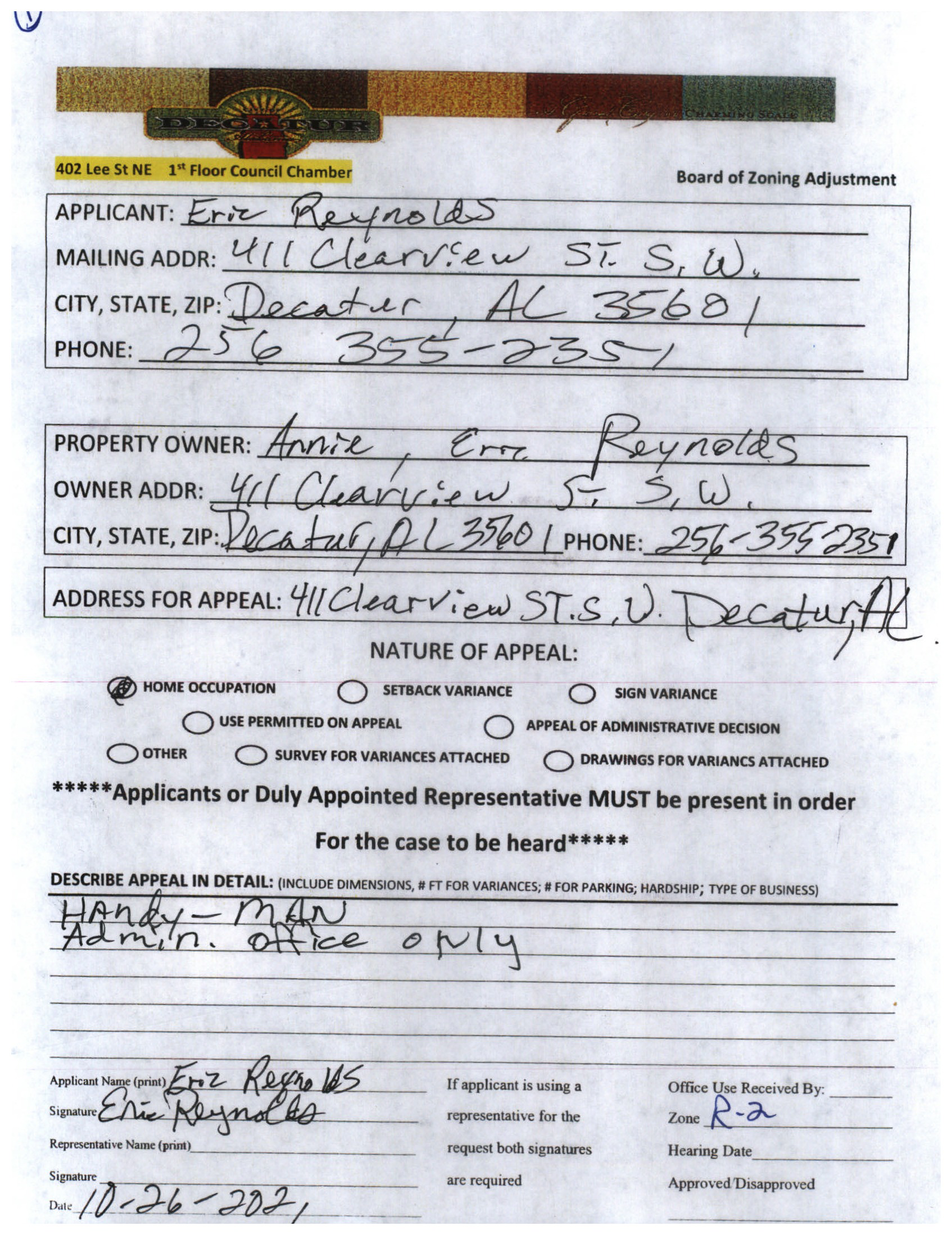 case no. 1 411 clearview st. sw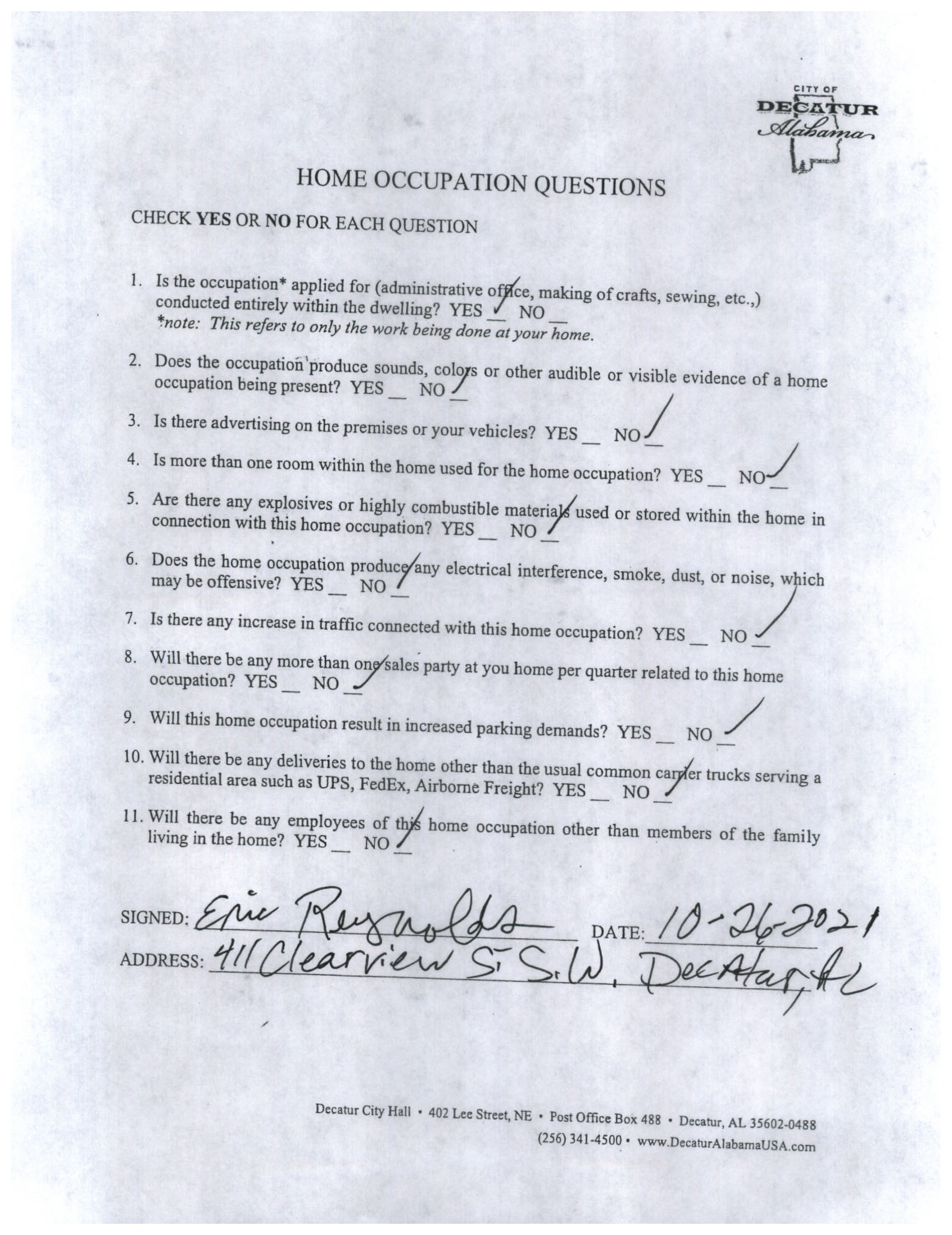 QUESTIONNAIRE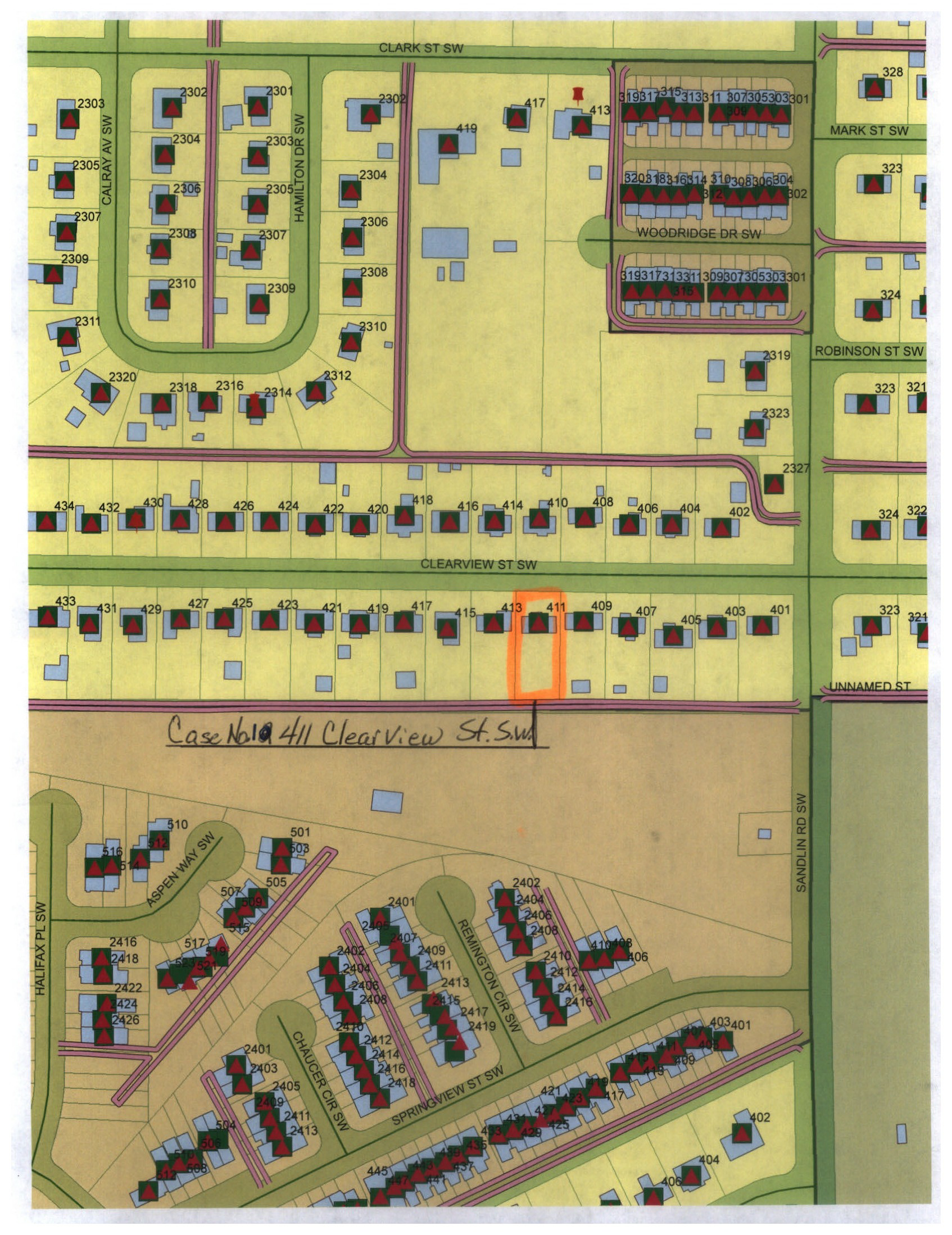 MAP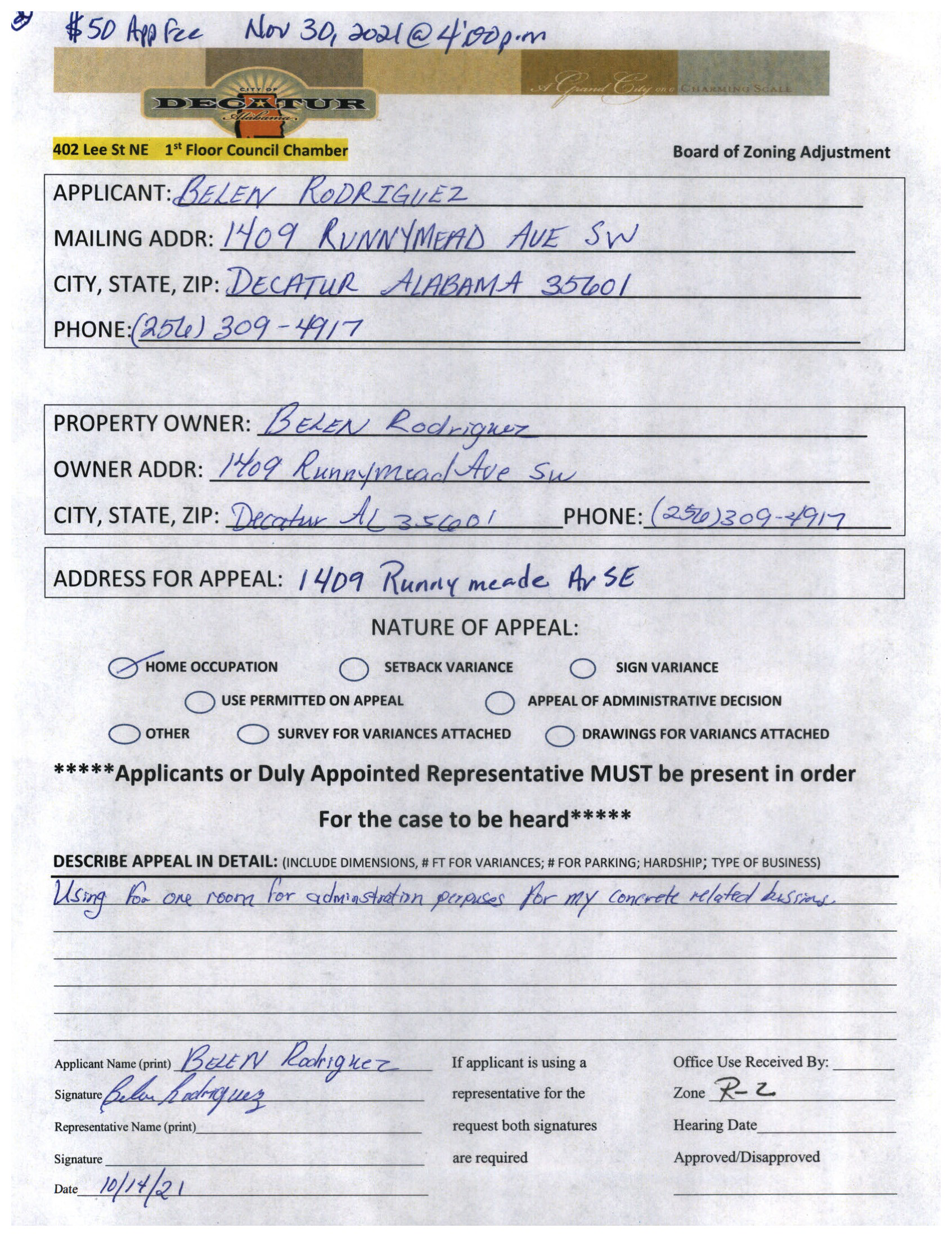 CASE NO. 2 1409 rUNNYMEADE aV. sw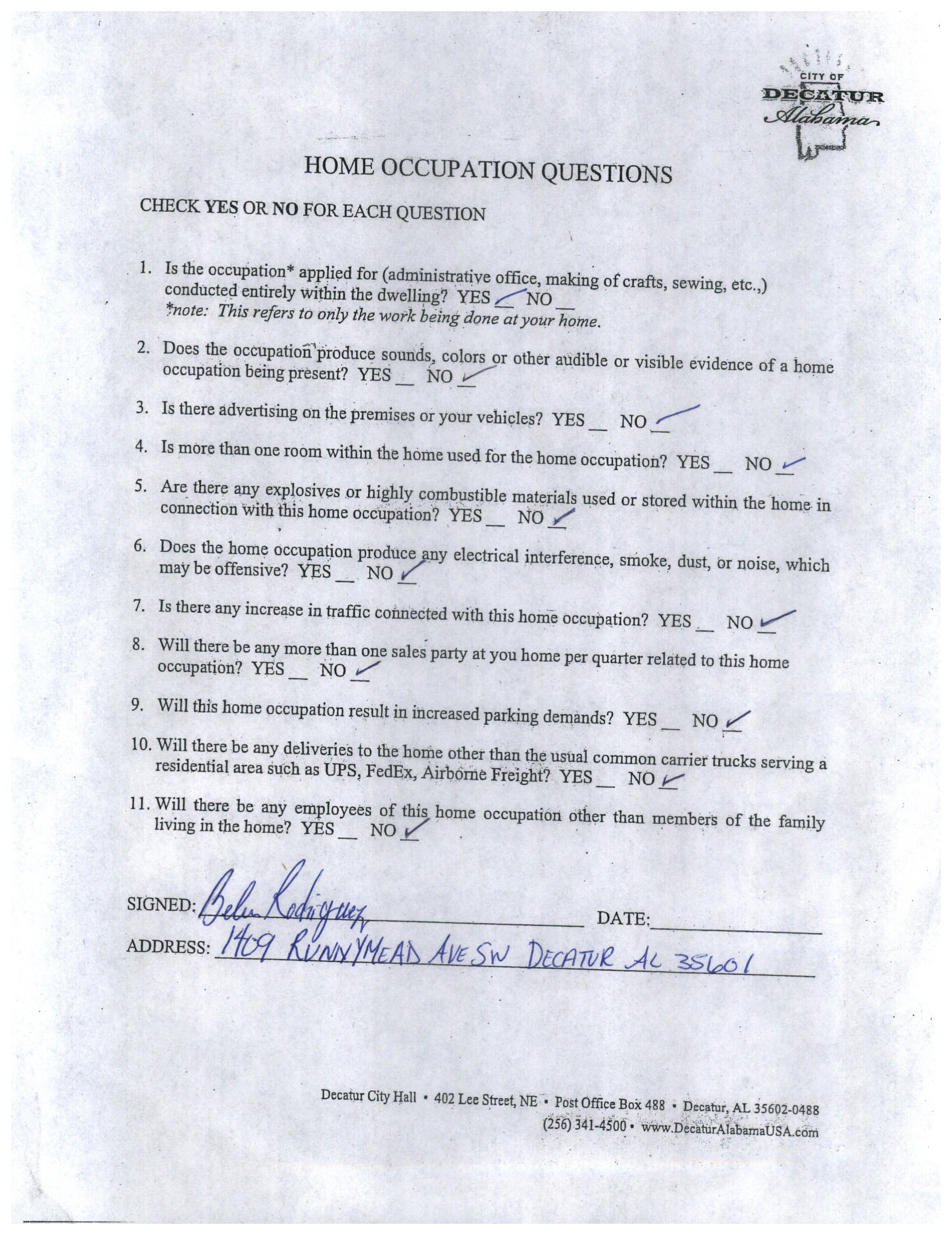 QUESTIONNAIRE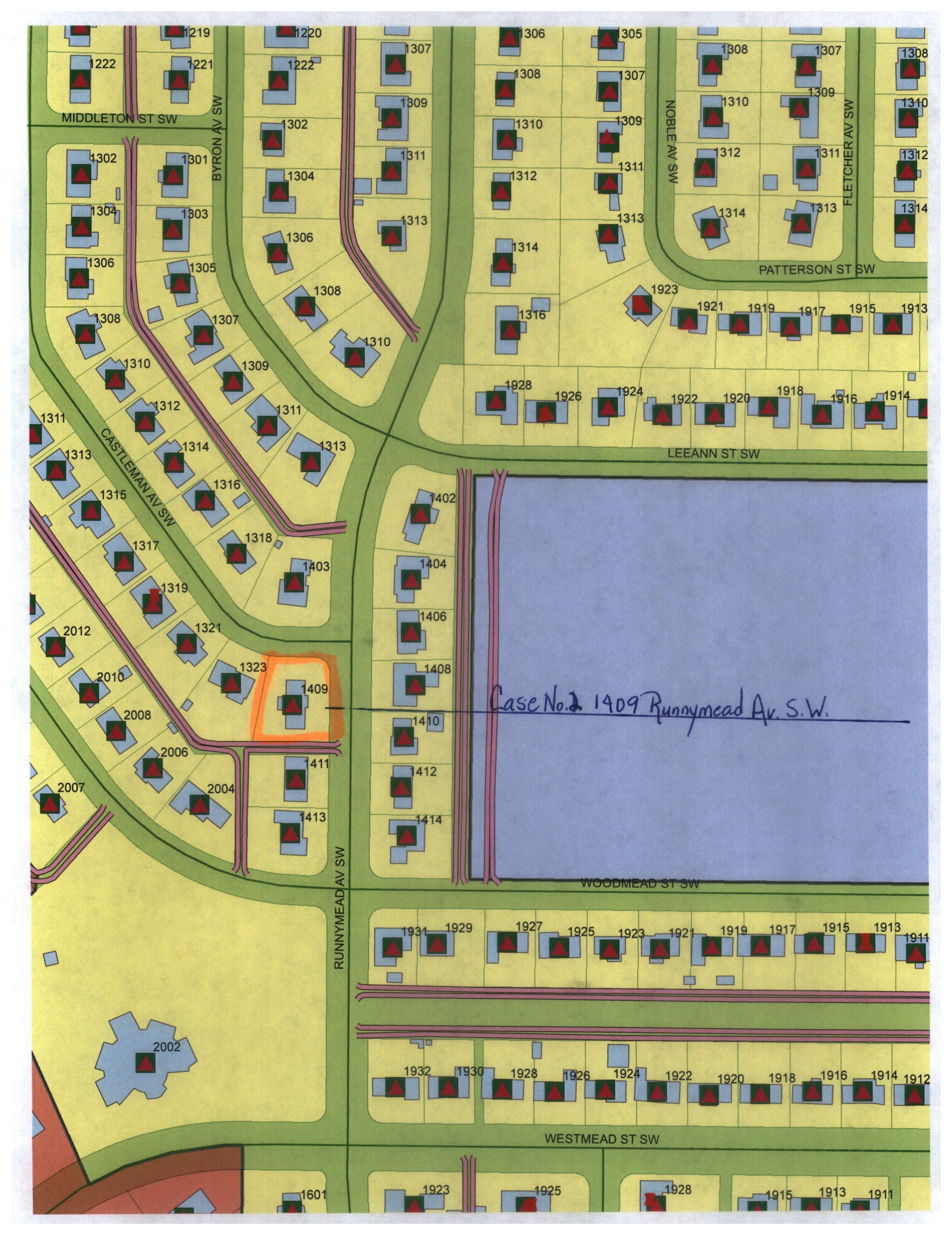 MAP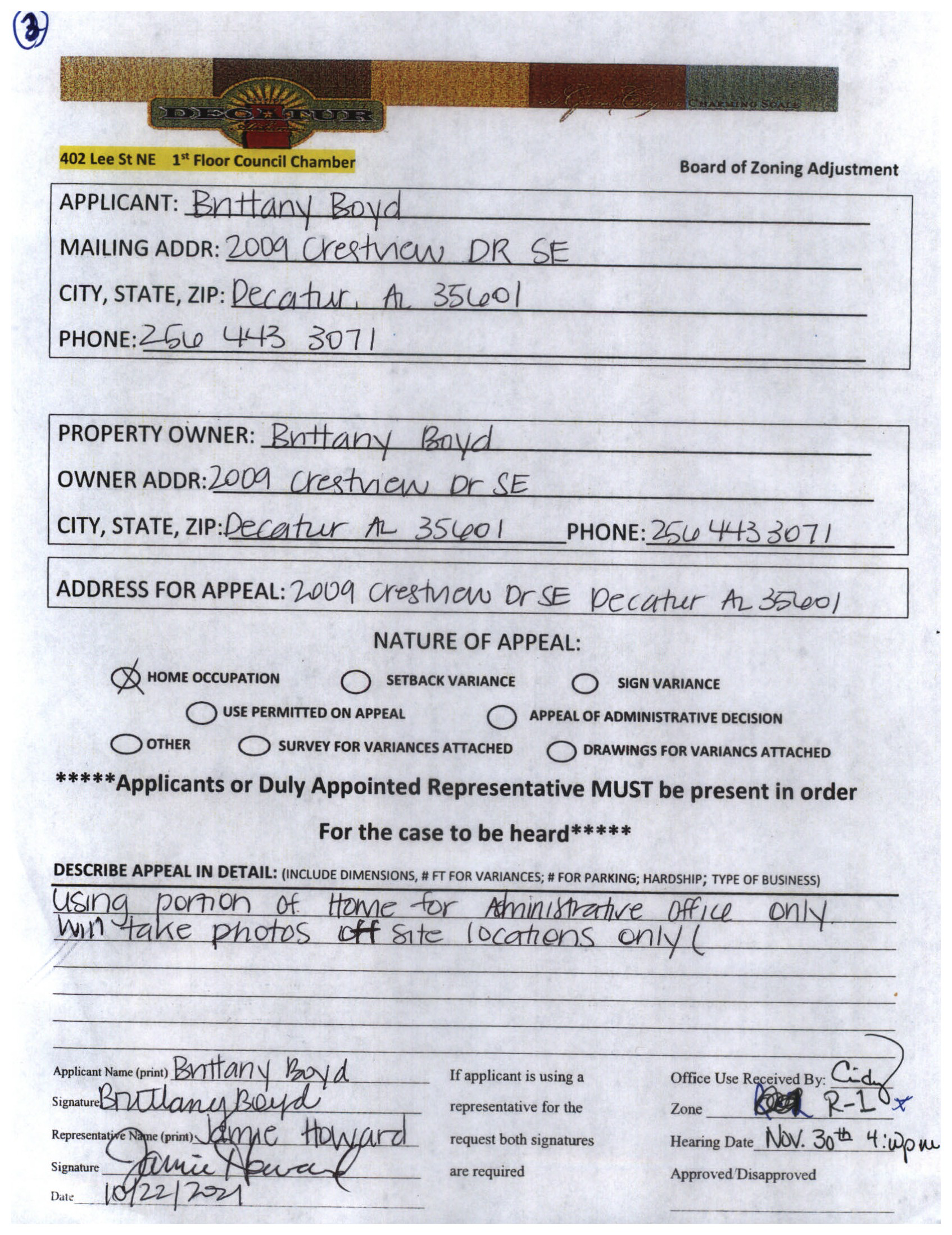 CASE NO. 3 2009 CRESTVIEW DR. SE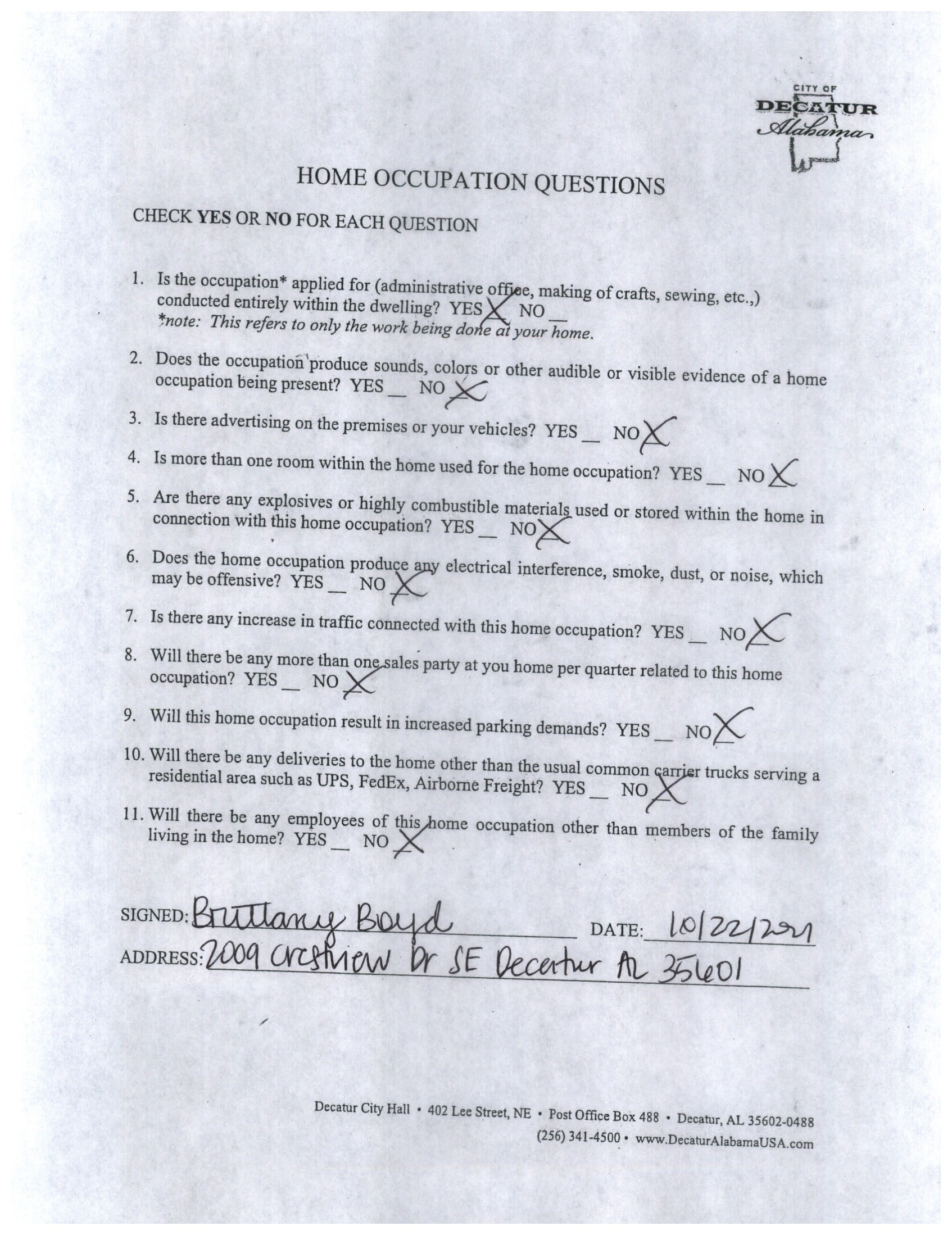 QUESTIONNAIRE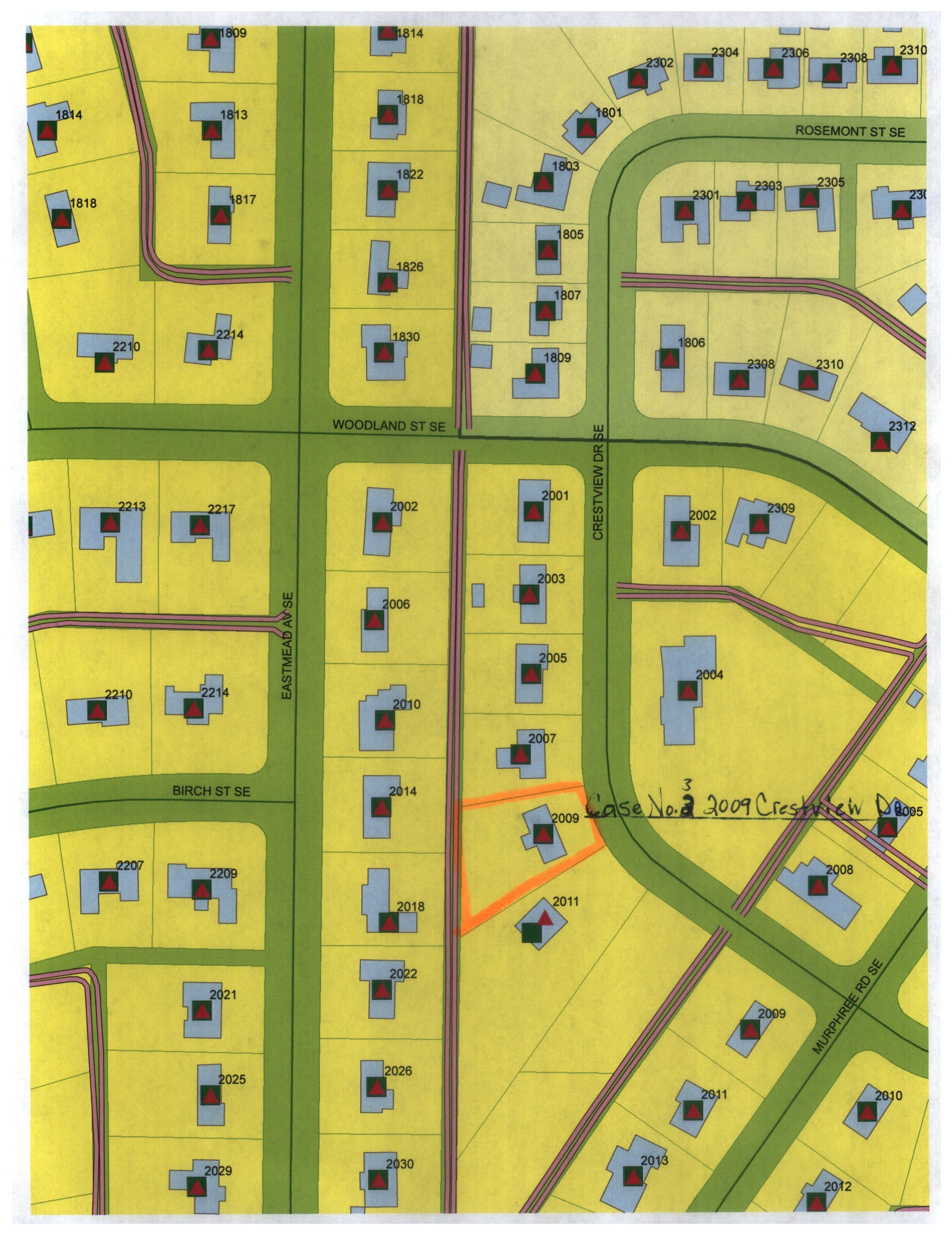 MAP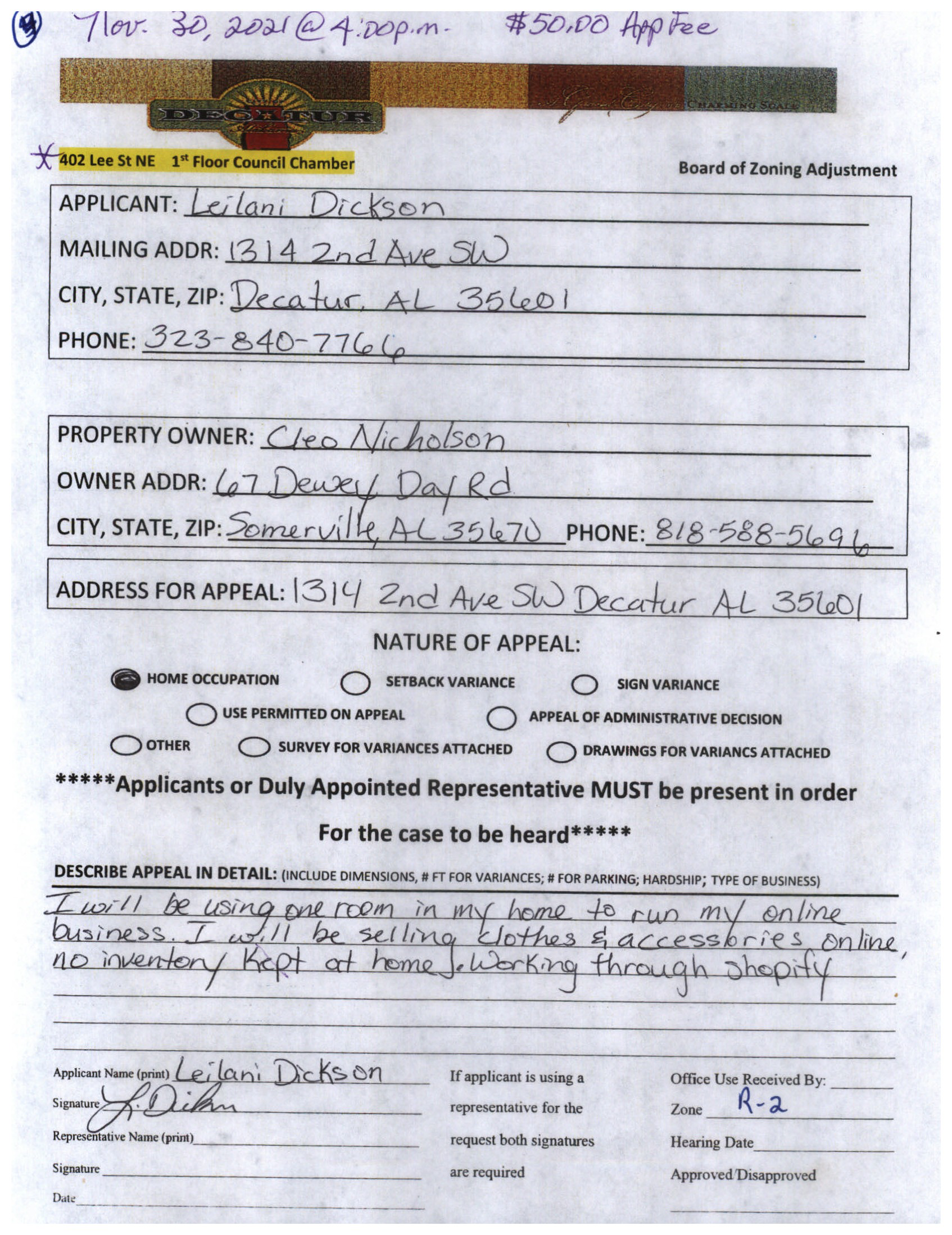 CASE NO. 4 1314 2ND AV SW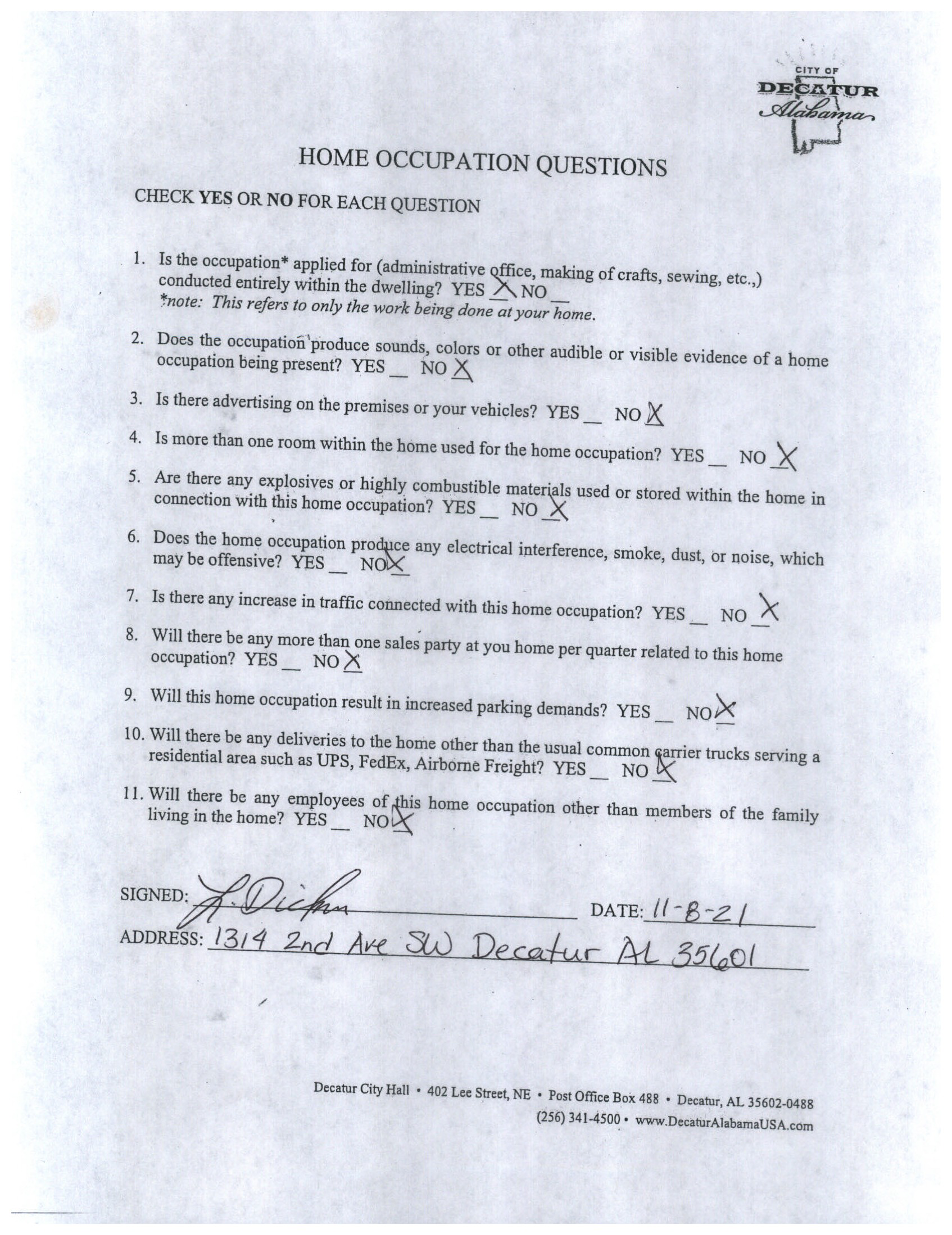 QUESTIONNAIRE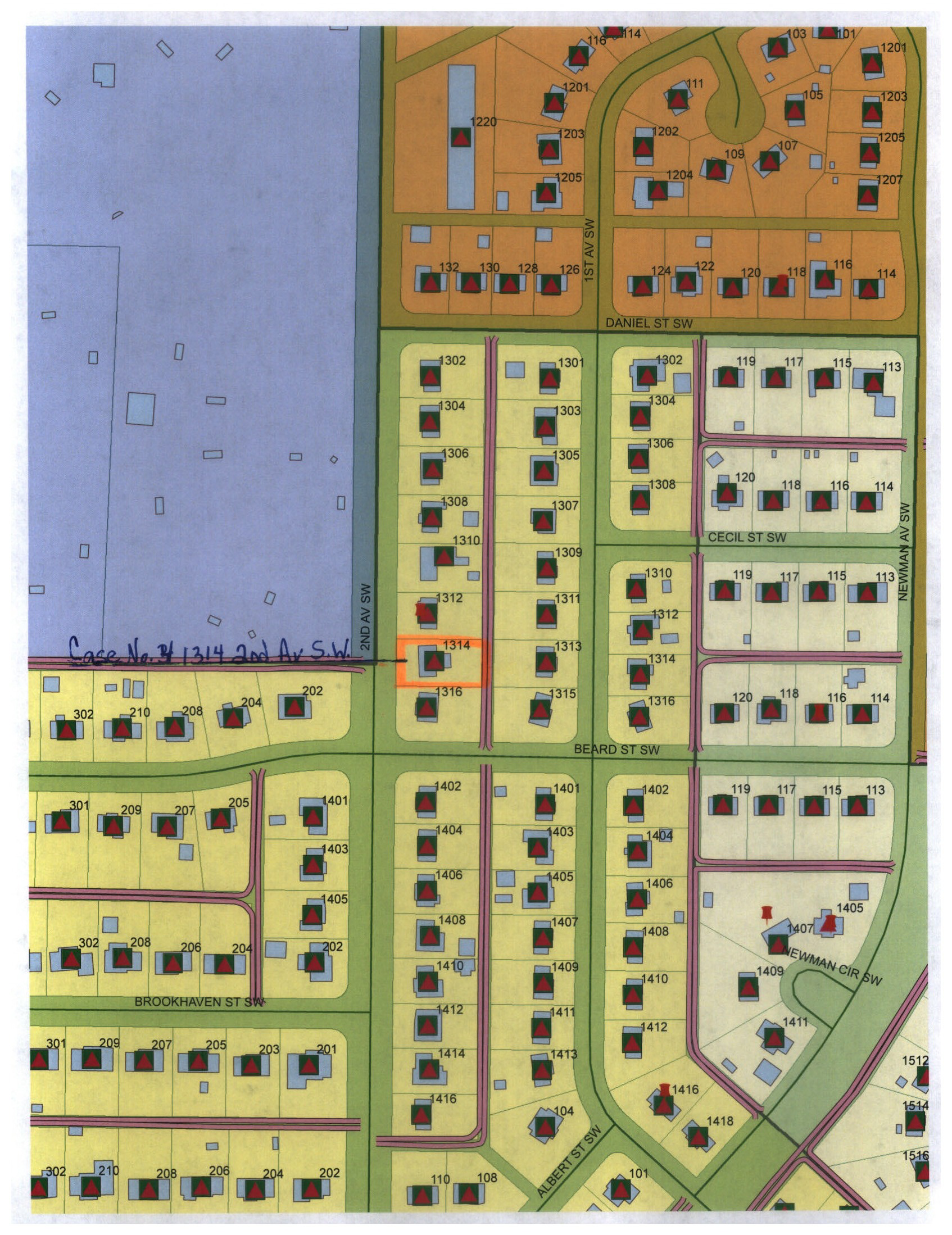 MAP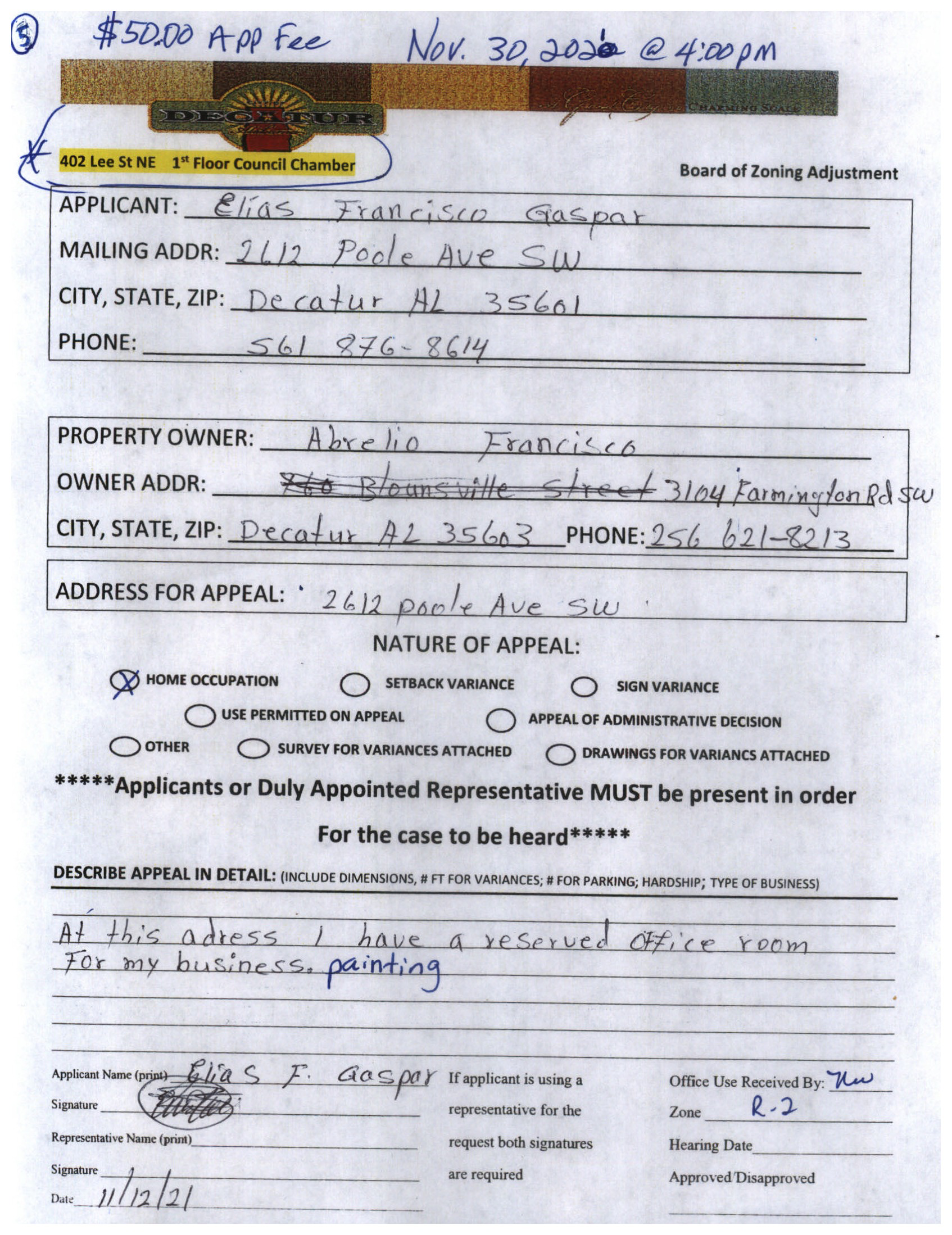 CASE NO. 5 2612 POOLE AV SW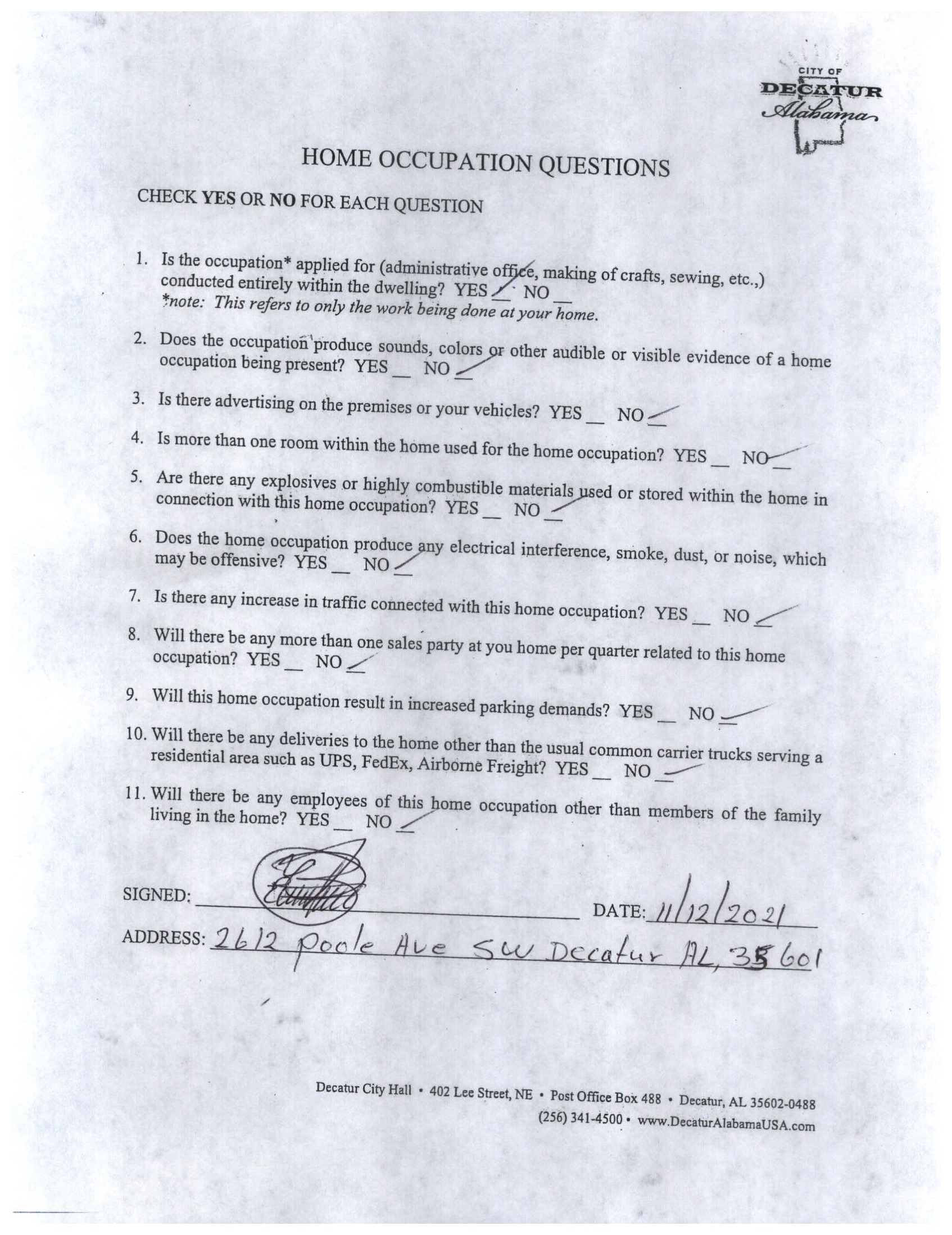 QUESTIONNAIRE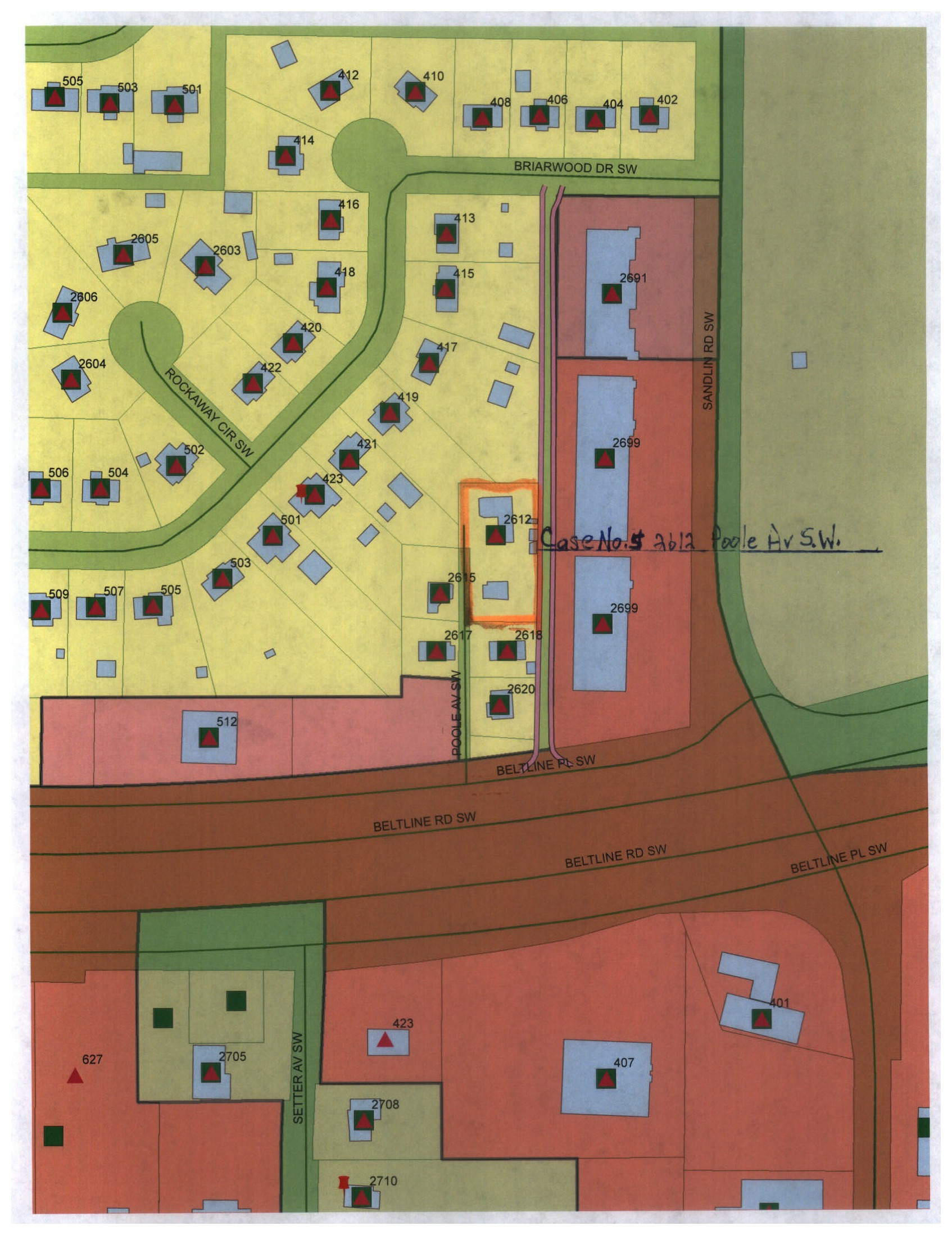 MAP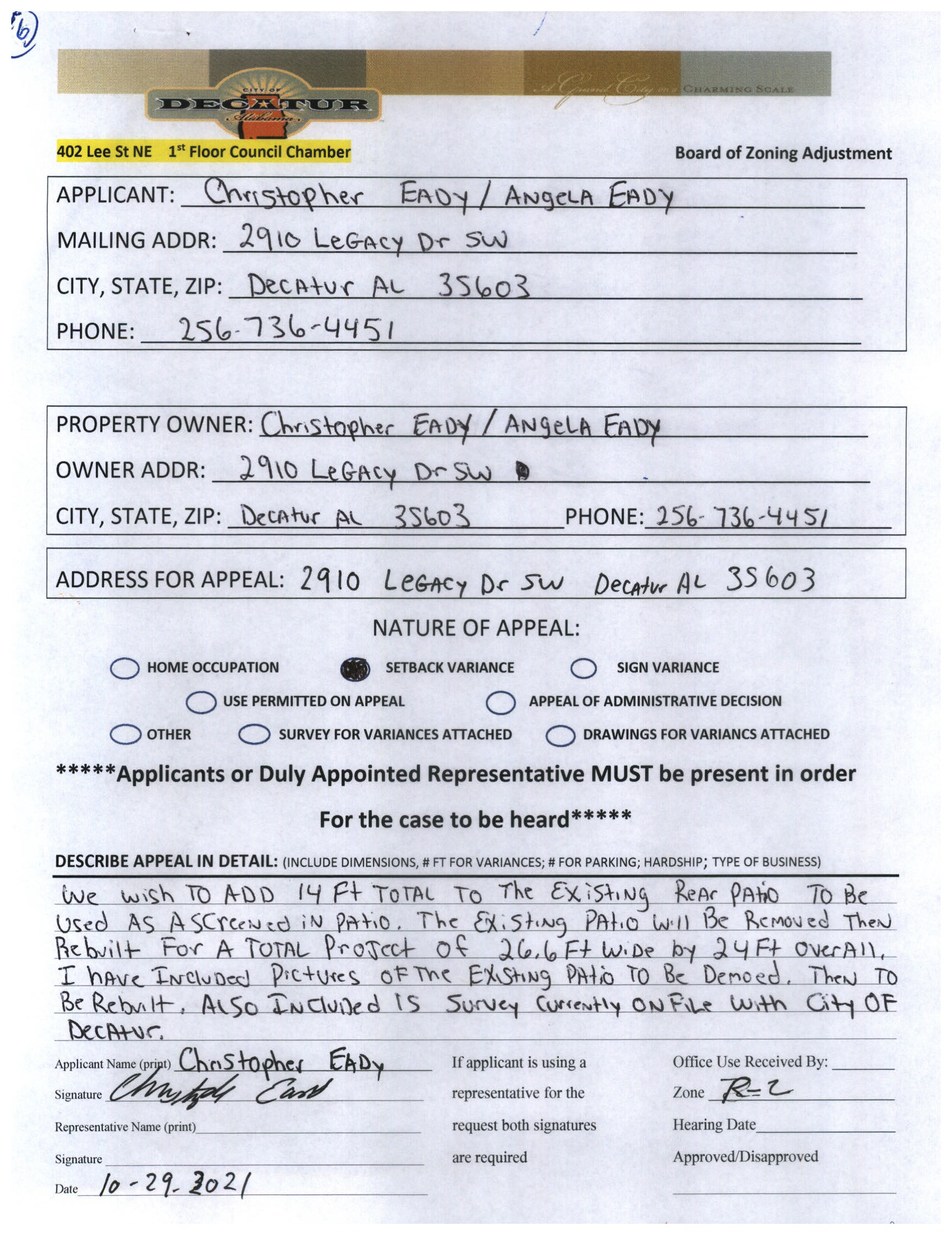 CASE NO. 6 2910 LEGACY DR. SW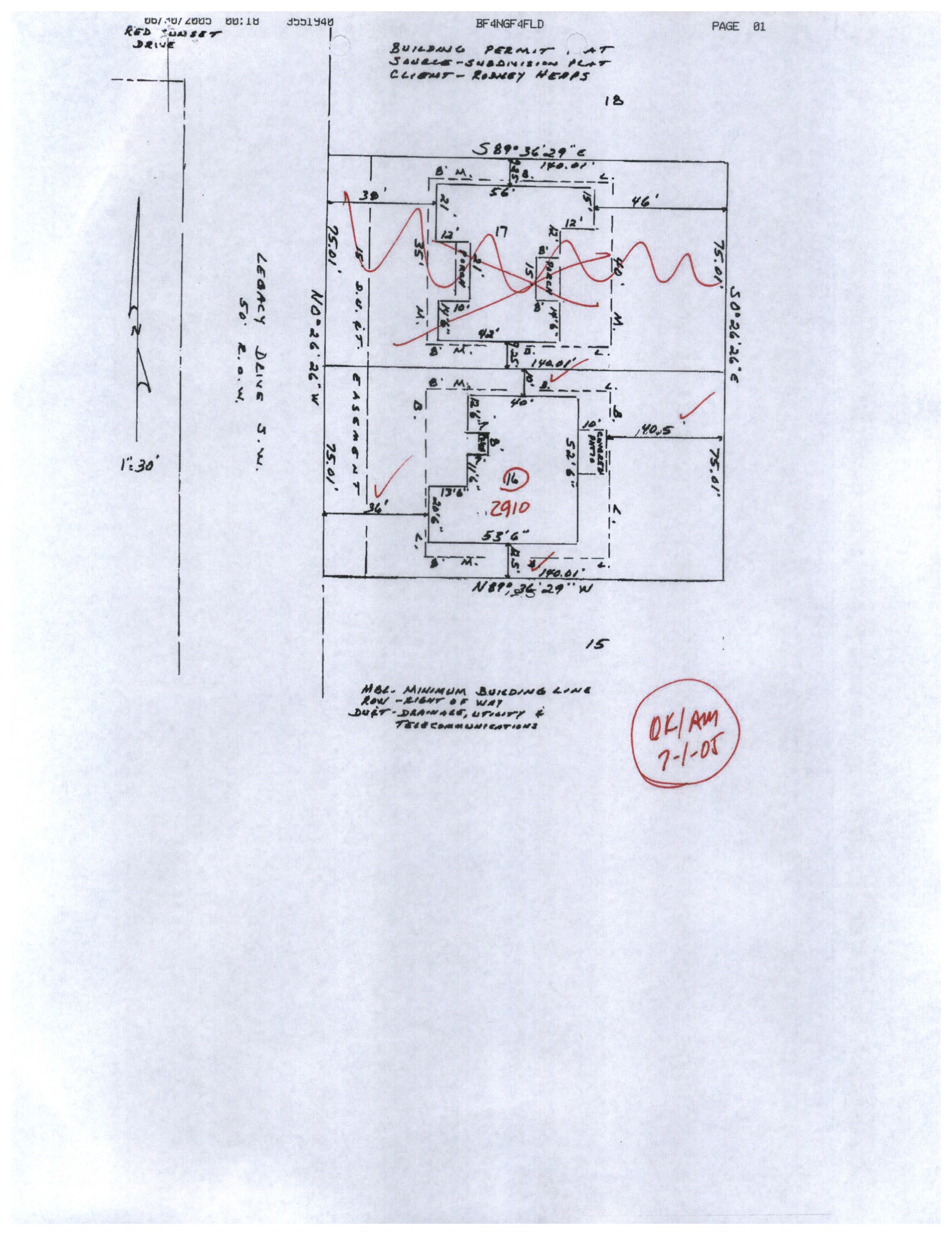 SURVEY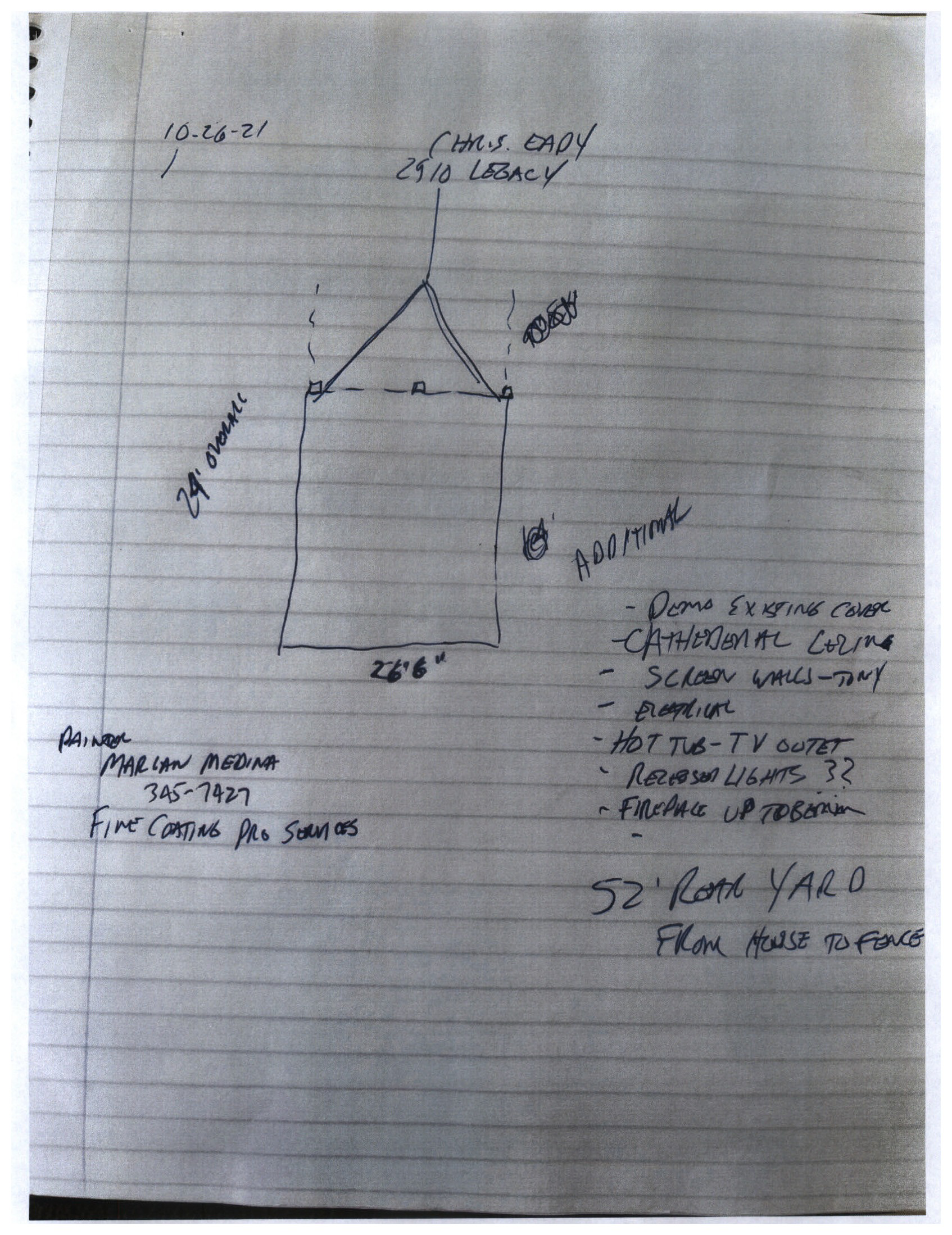 DRAWING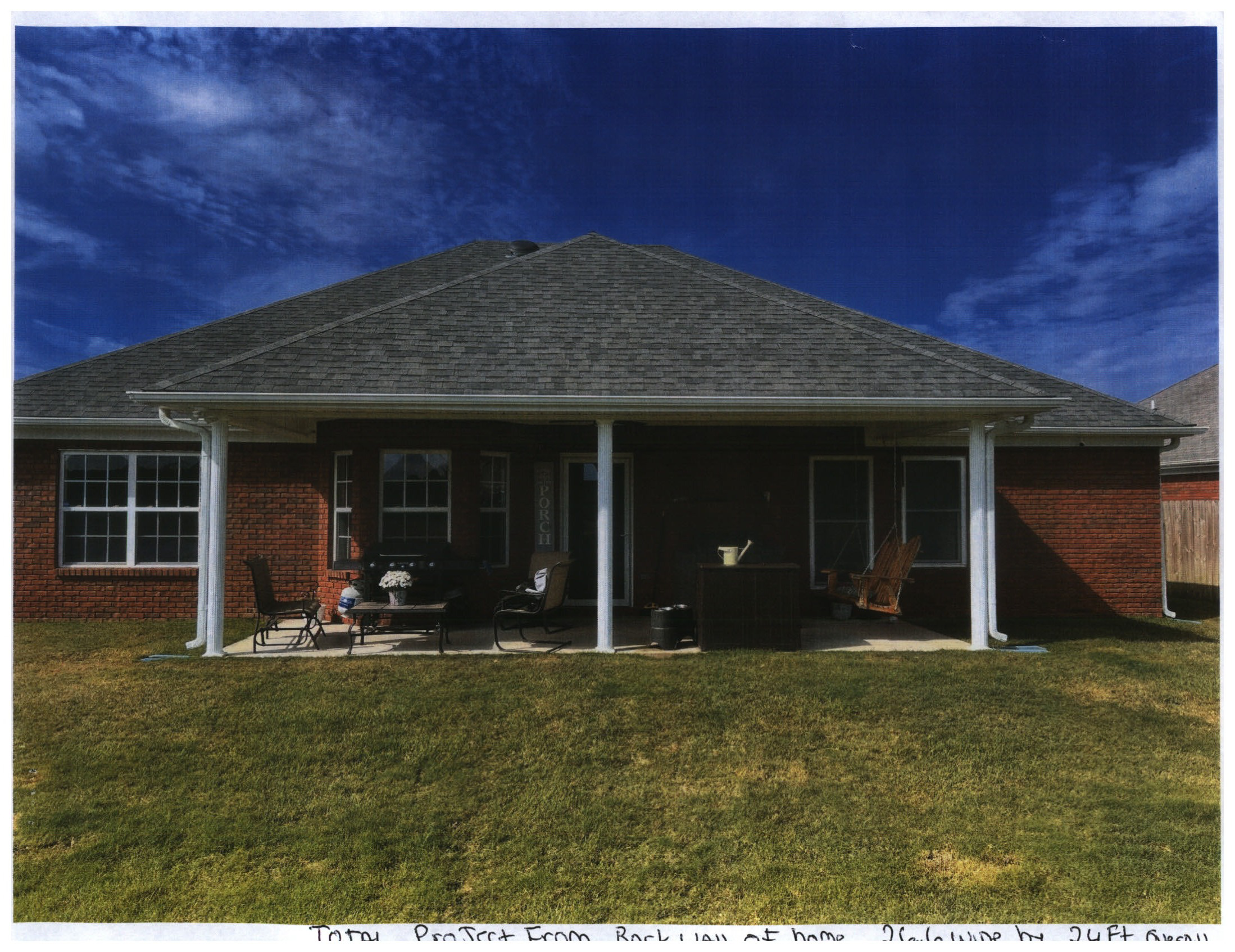 EXISTING HOUSE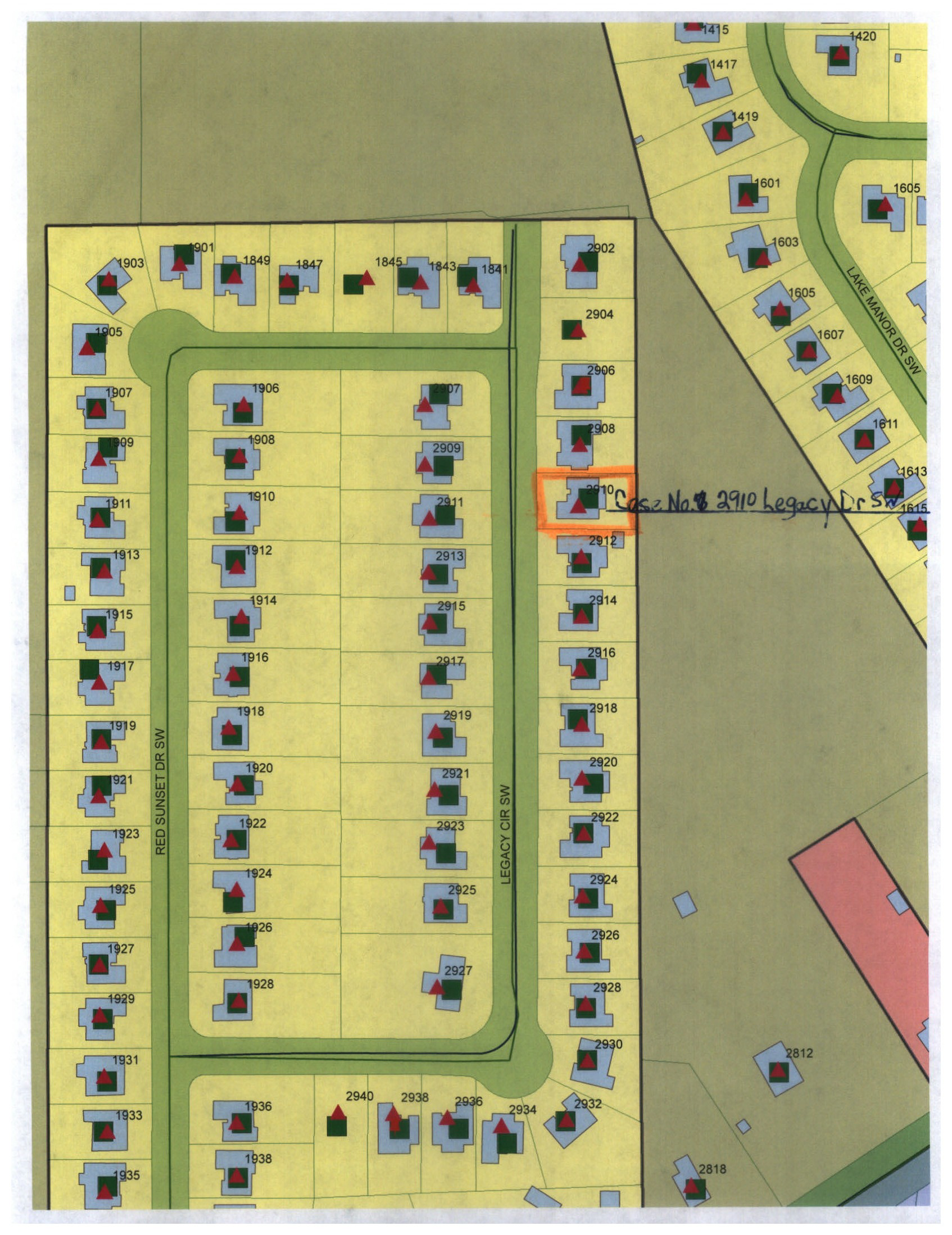 MAP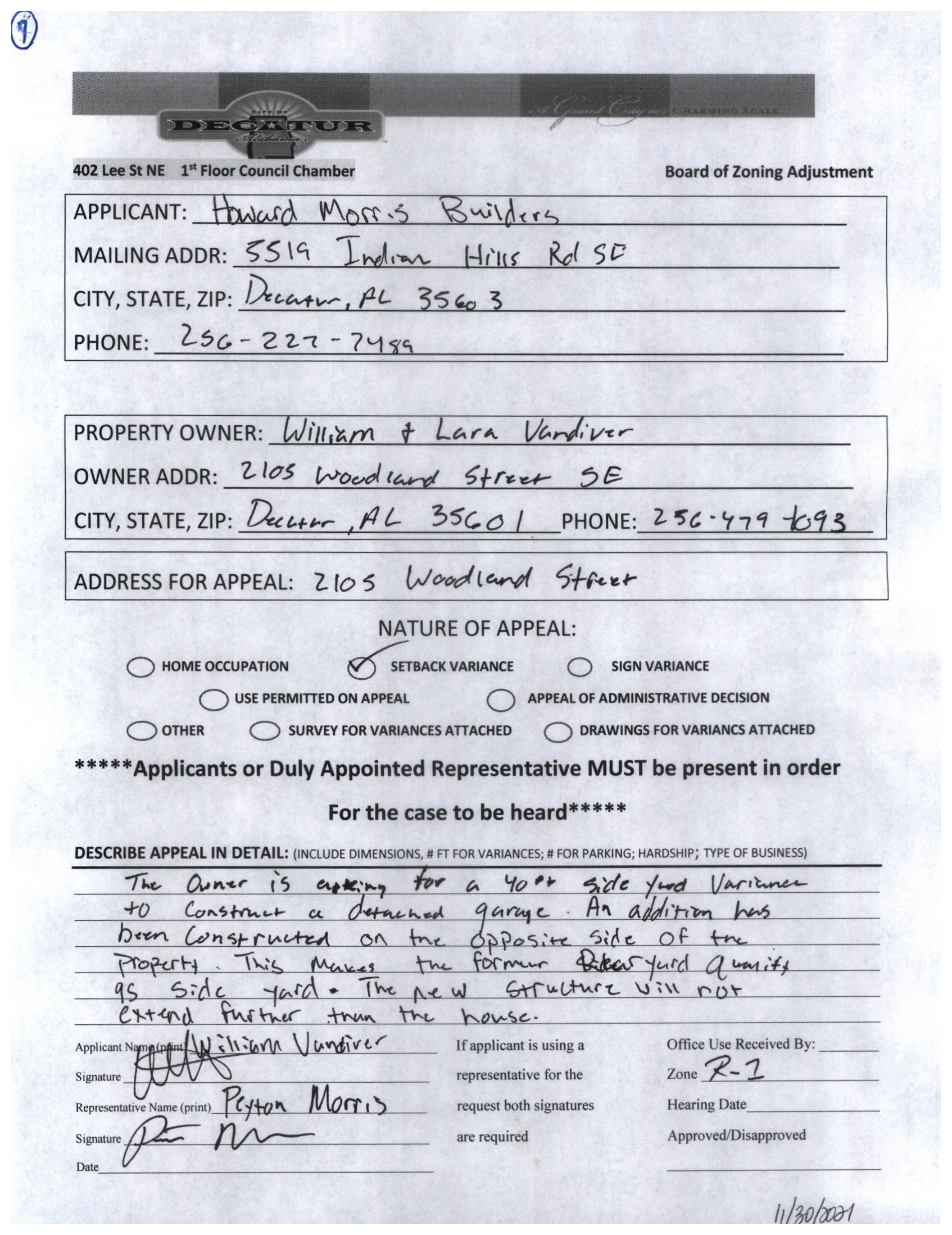 case no. 7 2105 Woodland st. se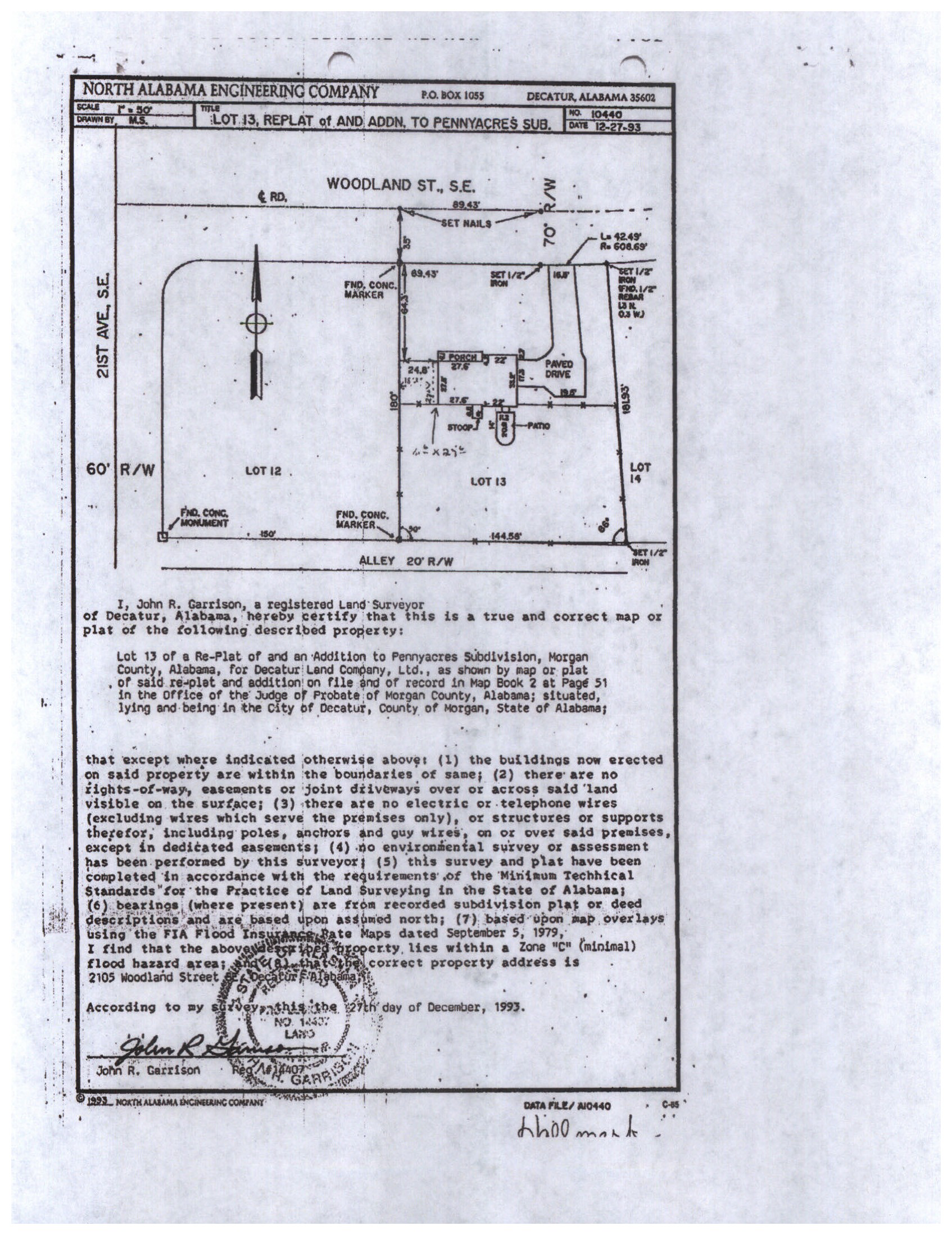 SURVEY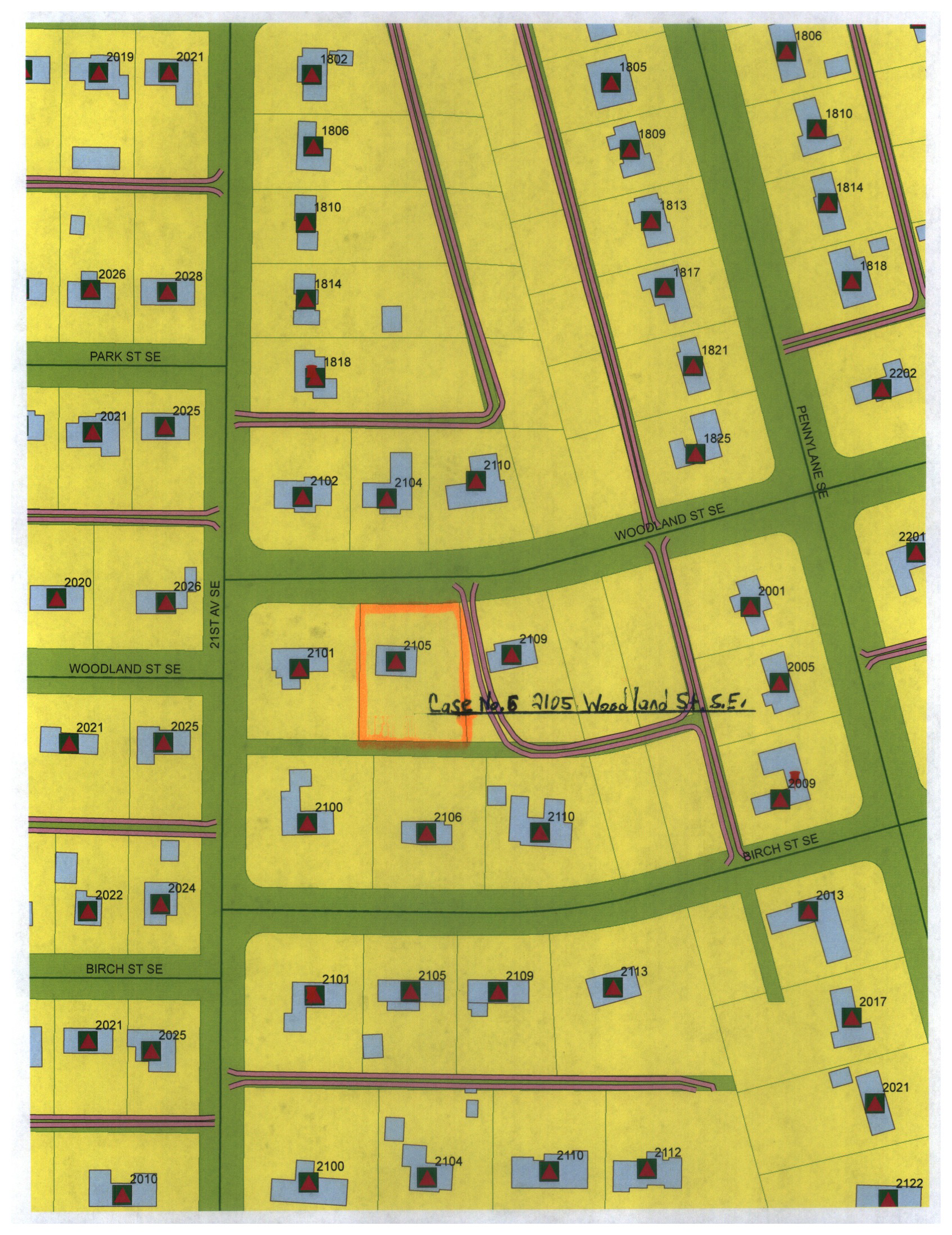 MAP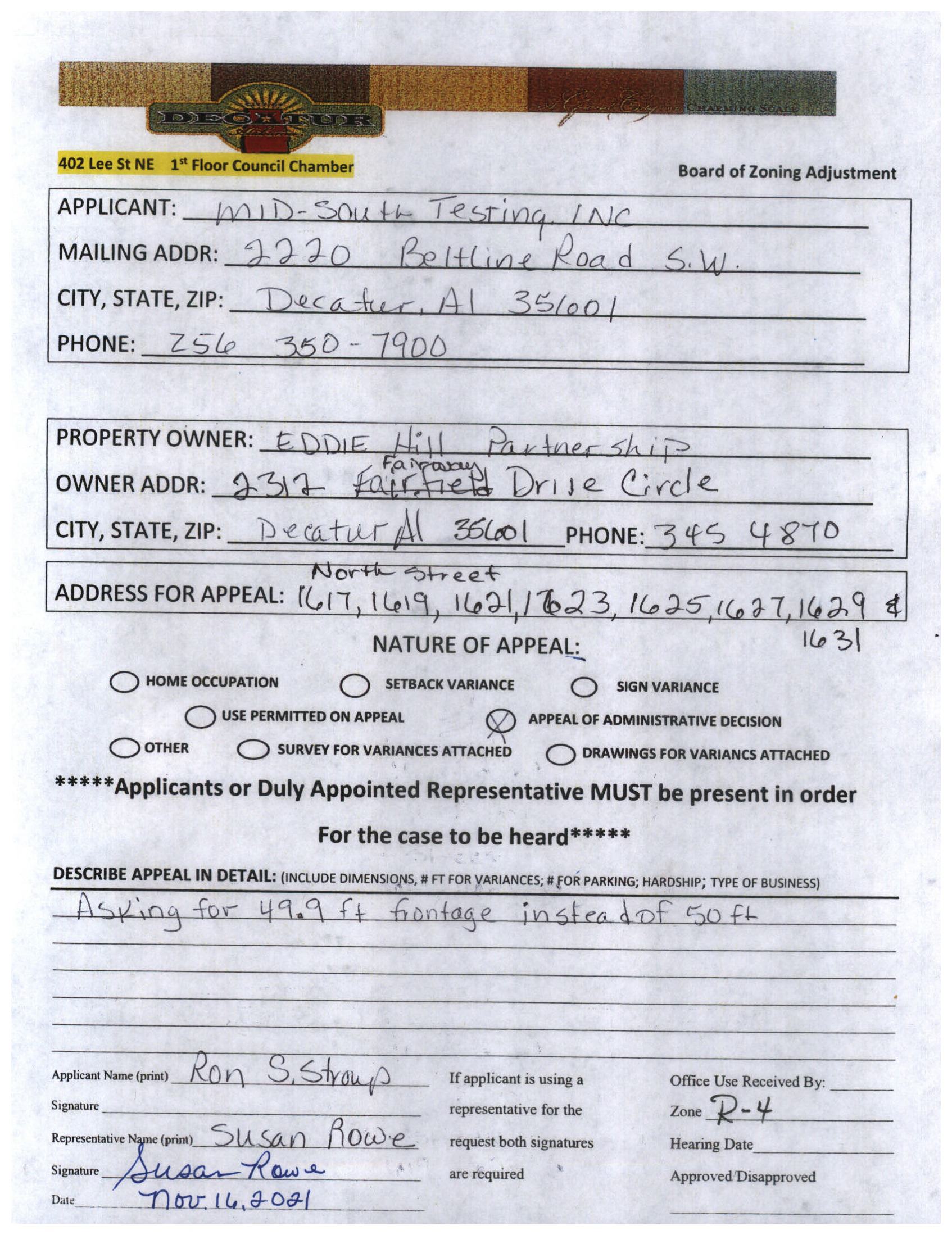 CASE NO. 8 MID-SOUTH TESTING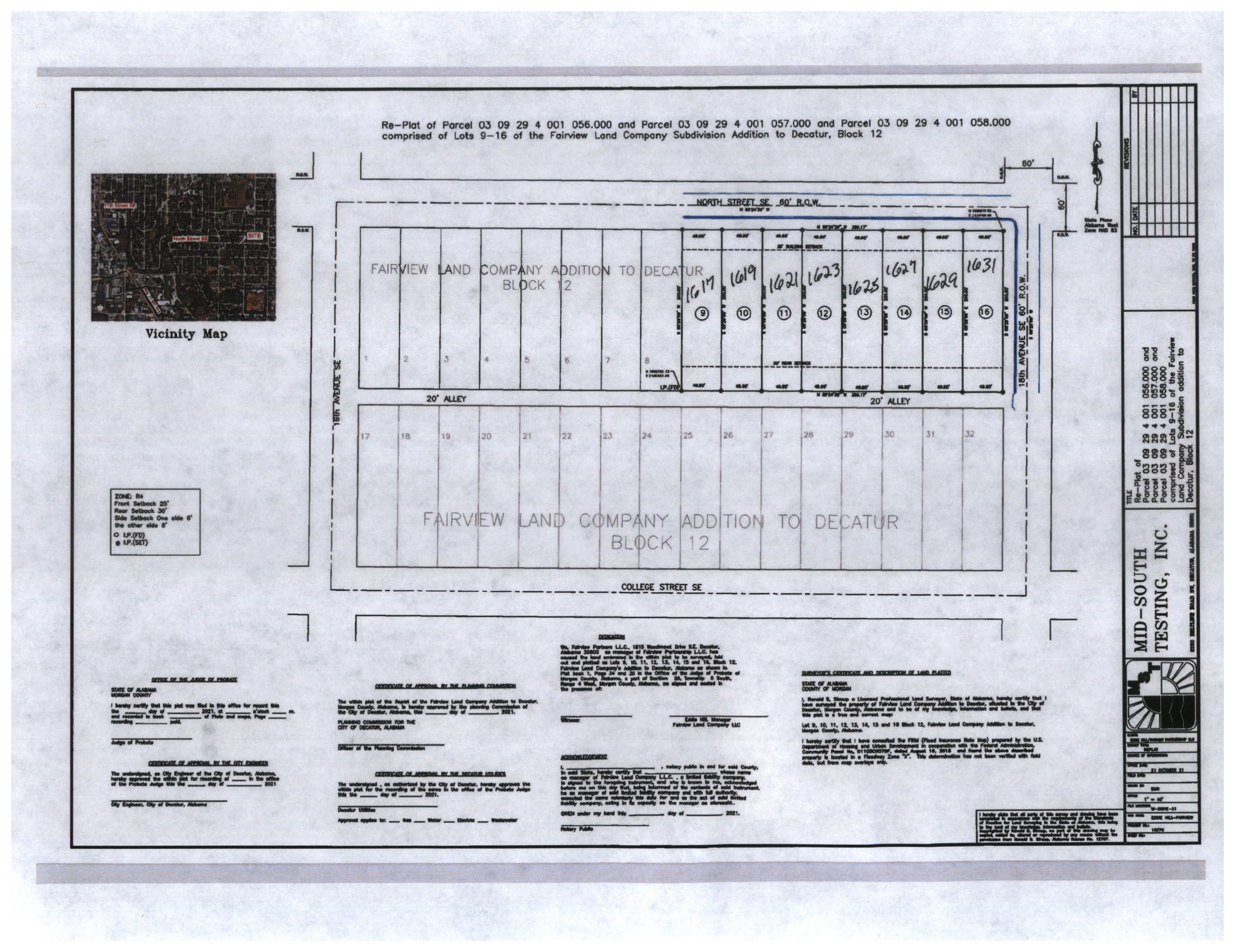 SURVEY